Руководствуясь пунктом 26 части 2 статьи 49 Устава города Иванова, Администрация города Иванова п о с т а н о в л я е т:1. Внести изменения в постановление Администрации города Иванова                             от 22.08.2018 № 1050 «Об утверждении схемы размещения рекламных конструкций                на территории города Иванова» (в редакции постановления Администрации города Иванова от 23.04.2019 № 584):1.1. В приложении № 2 «Адресный перечень мест размещения рекламных конструкций, включенных в схему размещения рекламных конструкций на территории города Иванова»:1.1.1. Столбец «№ п/п» исключить.1.1.2. В разделе «Суперборды, билборды, ситиборды»:1.1.2.1. Строки 5, 76, 78, 83, 101, 132, 176, 194, 210, 211, 212, 267, 268, 270, 279, 293, 306, 315, 324, 330, 394, 400, 402, 545, 546, 558, 559, 560, 561 исключить.1.1.2.2. Строку 4 изложить в следующей редакции:«».1.1.2.3. Строку 6 изложить в следующей редакции:«».1.1.2.4. Строку 11 изложить в следующей редакции:«».1.1.2.5. Строку 35 изложить в следующей редакции:«».1.1.2.6. Строку 40 изложить в следующей редакции:«».1.1.2.7. Строку 116 изложить в следующей редакции:«».1.1.2.8. Строку 117 изложить в следующей редакции:«».1.1.2.9. Строку 119 изложить в следующей редакции:«».1.1.2.10. Строку 123 изложить в следующей редакции:«».1.1.2.11. Строку 139 изложить в следующей редакции:«».1.1.2.12. Строку 150 изложить в следующей редакции:«».1.1.2.13. Строку 162 изложить в следующей редакции:«».1.1.2.14. Строку 177 изложить в следующей редакции:«».1.1.2.15. Строку 179 изложить в следующей редакции:«».1.1.2.16. Строку 180 изложить в следующей редакции:«».1.1.2.17. Строку 181 изложить в следующей редакции:«».1.1.2.18. Строку 215 изложить в следующей редакции:«1.1.2.19. Строку 219 изложить в следующей редакции:«».1.1.2.20. Строку 281 изложить в следующей редакции:«».1.1.2.21. Строку 298 изложить в следующей редакции:«».1.1.2.22. Строку 320 изложить в следующей редакции:«».1.1.2.23. Строку 368 изложить в следующей редакции:«».1.1.2.24. Строку 370 изложить в следующей редакции:«».1.1.3. Раздел «Стелы» дополнить строками следующего содержания:«».1.1.4. Раздел «Флаговые композиции» дополнить строками следующего содержания:«».1.1.5. В разделе «Видеоэкраны»:1.1.5.1. Строки 365, 594, 595, 596, 601 исключить.1.1.5.2. Дополнить строками следующего содержания:«».1.1.6. В разделе «Рекламные конструкции в форме остановочного навеса» в столбце «Площадь информационного поля, максимальная, кв. м» цифры «4,32» заменить          цифрами «21,6».1.2. В приложении № 3 «Графические изображения (карты) размещения рекламных конструкций, указанных в приложении № 1 к настоящему постановлению, с указанием типов и видов рекламных конструкций, площади информационных полей и технических характеристик рекламных конструкций»:1.2.1. В разделе «Суперборды, билборды, ситиборды»:1.2.1.1. Графические изображения (карты) размещения рекламных конструкций  под номерами 5, 76, 78, 83, 101, 132, 176, 194, 210, 211, 212, 267, 268, 270, 279, 293, 306, 315, 324, 330, 394, 400, 402, 545, 546, 558,  559, 560, 561 исключить.1.2.1.2. Слова «№ 4; отдельно стоящая рекламная конструкция; пл. Вокзальная,             у д. 3; Одна сторона – динамика, вторая сторона - статика; 2,7*3,7; S=40 кв. м» заменить словами «№ 4; отдельно стоящая рекламная конструкция; пл. Вокзальная, у д. 3; Две стороны – динамика; 2,7*3,7; S=60 кв. м».1.2.1.3. Слова «№ 6; отдельно стоящая рекламная конструкция; ул Кохомское шоссе у д. 2; Две стороны - статика; 3,0*6,0; S=36 кв. м» заменить словами «№ 6; отдельно стоящая рекламная конструкция; Кохомское шоссе, у д. 2; Одна сторона – динамика, вторая сторона - статика; 3,0*6,0; S=72 кв. м».1.2.1.4. Слова «№ 11; отдельно стоящая рекламная конструкция; Микрорайон ДСК, у д. 5; Две стороны - статика; 3,0*6,0; S=36 кв. м» заменить словами «№ 11; отдельно стоящая рекламная конструкция; Микрорайон ДСК, у д. 5; Одна сторона – динамика, вторая сторона - статика; 3,0*6,0; S=72 кв. м».1.2.1.5. Слова «№ 35; Отдельно стоящая рекламная конструкция; пр. Строителей,         у д. 6; Одна сторона – динамика, вторая сторона - статика; 3,0*6,0 м; S=72 кв. м» заменить словами «№ 35; Отдельно стоящая рекламная конструкция; пр. Строителей, у д. 6; Две стороны – динамика; 3,0*6,0 м; S=108 кв. м».1.2.1.6. Слова «№ 40; Отдельно стоящая  рекламная конструкция; пр. Ленина,                  у д. 47; Одна сторона – динамика, вторая сторона - статика; 2,7*3,7 м; S=40 кв. м» заменить словами «№ 40; Отдельно стоящая  рекламная конструкция; пр. Ленина, у д. 47;  Две стороны – динамика; 2,7*3,7 м; S=60 кв. м».1.2.1.7. Слова «№ 54; Отдельно стоящая  рекламная конструкция; пр. Ленина,                  у д. 100; Две стороны - статика; 2,7*3,7 м;  S=20 кв. м» заменить словами «№ 54; Отдельно стоящая   рекламная конструкция; пр. Ленина, у д. 100; Одна сторона – динамика, вторая сторона - статика; 2,7*3,7 м;  S=40 кв. м».1.2.1.8. Слова «№ 57; Отдельно стоящая рекламная конструкция; пр. Ленина,                 у д. 84; Одна сторона - динамика; вторая сторона – статика, 2,7*3,7 м; S=40 кв. м» заменить словами «№ 57; Отдельно стоящая рекламная конструкция; пр. Ленина, у д. 84; Две стороны – динамика, 2,7*3,7 м; S=60 кв. м».1.2.1.9. Слова «№ 116; Отдельно стоящая рекламная конструкция; ул. Богдана Хмельницкого, у д. 71; Две стороны - динамика; 3,0*6,0 м; S= 108 кв. м» заменить словами «№ 116; Отдельно стоящая рекламная конструкция; ул. Богдана Хмельницкого,         у д. 71; Две стороны - статики; 3,0*6,0 м; S= 36 кв. м».1.2.1.10. Слова «№ 117; Отдельно стоящая рекламная конструкция; ул. Богдана Хмельницкого, у д. 27 по ул. Багаева; Одна сторона – динамика, вторая сторона - статика; 3,0*6,0 м; S=72 кв. м» заменить словами «№ 117; Отдельно стоящая рекламная конструкция; ул. Богдана Хмельницкого, у д. 27 по ул. Багаева; Две стороны – динамика; 3,0*6,0 м; S=108 кв. м».1.2.1.11. Слова «№ 119; Отдельно стоящая рекламная конструкция; ул. Богдана Хмельницкого, у д. 19;  Одна сторона – динамика, вторая сторона - статика; 3,0*6,0 м;             S=72 кв. м» заменить словами «№ 119; Отдельно стоящая рекламная конструкция;                  ул. Богдана Хмельницкого, у д. 19;  Две стороны – динамика; 3,0*6,0 м; S= 108 кв. м».1.2.1.12. Слова «№ 123; Отдельно стоящая рекламная конструкция; ул. Богдана Хмельницкого, у д. 30; Одна сторона – динамика, вторая сторона - статика; 3,0*6,0 м; S=72 кв. м» заменить словами «№ 123; Отдельно стоящая рекламная конструкция;                  ул. Богдана Хмельницкого, у д. 30; Две стороны – динамика; 3,0*6,0 м; S=108 кв. м».1.2.1.13. Слова «№ 139; Отдельно стоящая рекламная конструкция; ул. Велижская, у д. 4; Одна сторона – динамика, вторая сторона - статика; 3,0*6,0 м; S=72 кв. м» заменить словами «№ 139; Отдельно стоящая рекламная конструкция; ул. Велижская, у д. 4; Две стороны – динамика; 3,0*6,0 м; S=108 кв. м».1.2.1.14. Слова «№ 150; Отдельно стоящая рекламная конструкция; ул. Генерала Хлебникова, у д. 3; Одна сторона – динамика, вторая сторона - статика; 3,0*6,0 м;                      S=72 кв. м» заменить словами «№ 150; Отдельно стоящая рекламная конструкция;                  ул. Генерала Хлебникова, у д. 3; Две стороны – динамика; 3,0*6,0 м; S=108 кв. м».1.2.1.15. Слова «№ 162; Отдельно стоящая рекламная конструкция; ул. Ермака,                у д. 47; Одна сторона – динамика, вторая сторона - статика; 3,0*6,0 м; S=72 кв. м» заменить словами «№ 162; Отдельно стоящая рекламная конструкция; ул. Ермака, у д. 47; Две стороны – динамика; 3,0*6,0 м; S=108 кв. м».1.2.1.16. Слова «№ 177; Отдельно стоящая рекламная конструкция;                               ул. Куконковых, у д. 96; Две стороны - статика; 3,0*6,0 м; S=36 кв. м;» заменить словами «№ 177; Отдельно стоящая рекламная конструкция; ул. Куконковых, у д. 96; Одна сторона – динамика, вторая сторона - статика; 3,0*6,0 м;  S=72 кв. м».1.2.1.17. Слова «№ 179; Отдельно стоящая  рекламная конструкция;                         ул. Куконковых, у д. 145; Одна сторона – динамика, вторая сторона - статика; 3,0*6,0 м;  S=72 кв. м» заменить словами «№ 179; Отдельно стоящая  рекламная конструкция;                ул. Куконковых, у д. 145; Две стороны – динамика; 3,0*6,0 м;  S=108 кв. м».1.2.1.18. Слова «№ 180; Отдельно стоящая рекламная конструкция;                               ул. Куконковых, у д. 82; Две стороны - статика; 3,0*6,0 м; S=36 кв. м» заменить словами «№ 180; Отдельно стоящая рекламная конструкция; ул. Куконковых, у д. 82; Одна сторона – динамика, вторая сторона - статика; 3,0*6,0 м; S=72 кв. м».1.2.1.19. Слова «№ 181; Отдельно стоящая рекламная конструкция;                               ул. Куконковых, у д. 142; Две стороны - статика; 3,0*6,0 м; S=36 кв. м» заменить словами «№ 181; Отдельно стоящая рекламная конструкция; ул. Куконковых, у д. 142; Одна сторона – динамика, вторая сторона - статика; 3,0*6,0 м; S=72 кв. м». 1.2.1.20. Слова «№ 215; Отдельно стоящая рекламная конструкция; ул. Лежневская, между д. 116 и 120; Две стороны - статика; 3,0*6,0 м; S=36 кв. м» заменить словами                «№ 215; Отдельно стоящая  рекламная конструкция; ул. Лежневская, между д. 116 и 120; Одна сторона – динамика, вторая сторона - статика; 3,0*6,0 м; S=72 кв. м».1.2.1.21. Слова «№ 219; Отдельно стоящая рекламная конструкция; ул. Лежневская, у д. 100; Одна сторона – динамика, вторая сторона - статика; 3,0*6,0 м;  S=72 кв. м» заменить словами «№ 219; Отдельно стоящая  рекламная конструкция; ул. Лежневская,             у д. 100; Две стороны – динамика; 3,0*6,0 м; S=108 кв. м». 1.2.1.22. Слова «№ 281;  Отдельно стоящая  рекламная конструкция; ул. Парижской Коммуны, у д. 84а; Две стороны - статика; 3,0*6,0 м; S=36 кв. м» заменить словами                «№ 281;  Отдельно стоящая  рекламная конструкция; ул. Парижской Коммуны, у д. 84а; Одна сторона – динамика, вторая сторона - статика; 3,0*6,0 м; S=72 кв. м».1.2.1.23. Слова «№ 298; Отдельно стоящая рекламная конструкция;                              ул. Сарментовой, у д. 4; Две стороны - статика; 3,0*6,0 м; S=36 кв. м» заменить словами «№ 298; Отдельно стоящая  рекламная конструкция; ул. Сарментовой, у д. 4; Одна сторона – динамика, вторая сторона - статика; 3,0*6,0 м; S=72 кв. м». 1.2.1.24. Слова «№ 320; Отдельно стоящая  рекламная конструкция;                               ул. Станкостроителей, у д. 6; Две стороны - статика; 3,0*6,0 м; S=36 кв. м» заменить словами «№ 320; Отдельно стоящая  рекламная конструкция; ул. Станкостроителей, у д. 6; Одна сторона – динамика, вторая сторона - статика; 3,0*6,0 м; S=72 кв. м».1.2.1.25. Слова «№ 367; Отдельно стоящая  рекламная конструкция;                             пр. Шереметевский, у д. 43; Одна сторона – динамика, вторая сторона - статика; 3,0*6,0 м; S= 72 кв. м» заменить словами «№ 367; Отдельно стоящая  рекламная конструкция;                пр. Шереметевский, у д. 43; Две стороны – динамика; 2,7*3,7 м; S= 60 кв. м».1.2.1.26. Слова «№ 368; Отдельно стоящая рекламная конструкция;                                 пр. Шереметевский, у д. 89; Одна сторона – динамика, вторая сторона - статика;                        S=40 кв. м» заменить словами «№ 368; Отдельно стоящая рекламная конструкция;                   пр. Шереметевский, у д. 89; Две стороны – динамика; 2,7*3,7 м; S=60 кв. м».1.2.1.27. Слова «№ 370; Отдельно стоящая рекламная конструкция;                                пр. Шереметевский, у д. 57; Одна сторона – динамика, вторая сторона - статика; 2,7*3,7 м; S=40 кв. м» заменить словами «№ 370; Отдельно стоящая рекламная конструкция;                  пр. Шереметевский, у д. 57; Две стороны – динамика; 2,7*3,7 м; S= 60 кв. м». 1.2.1.28. Слова «№ 513; Отдельно стоящая  рекламная конструкция; ул. Кузнецова, у д. 112; Cтела двухсторонняя; 20,0*3,0 м; S=120 кв. м» заменить словами «№ 513; Отдельно стоящая  рекламная конструкция; ул. Кузнецова, у д. 112; Cтела двухсторонняя; 2,0*4,0 м; S=16 кв. м».1.2.2. Раздел «Стелы» дополнить графическими изображениями (картами) размещения рекламных конструкций следующего содержания:«№ 664; Отдельно стоящая рекламная конструкция; ул. Фрунзе, у дома 89; Стела двухсторонняя; 4,5*1,5 м; S=13,5 м;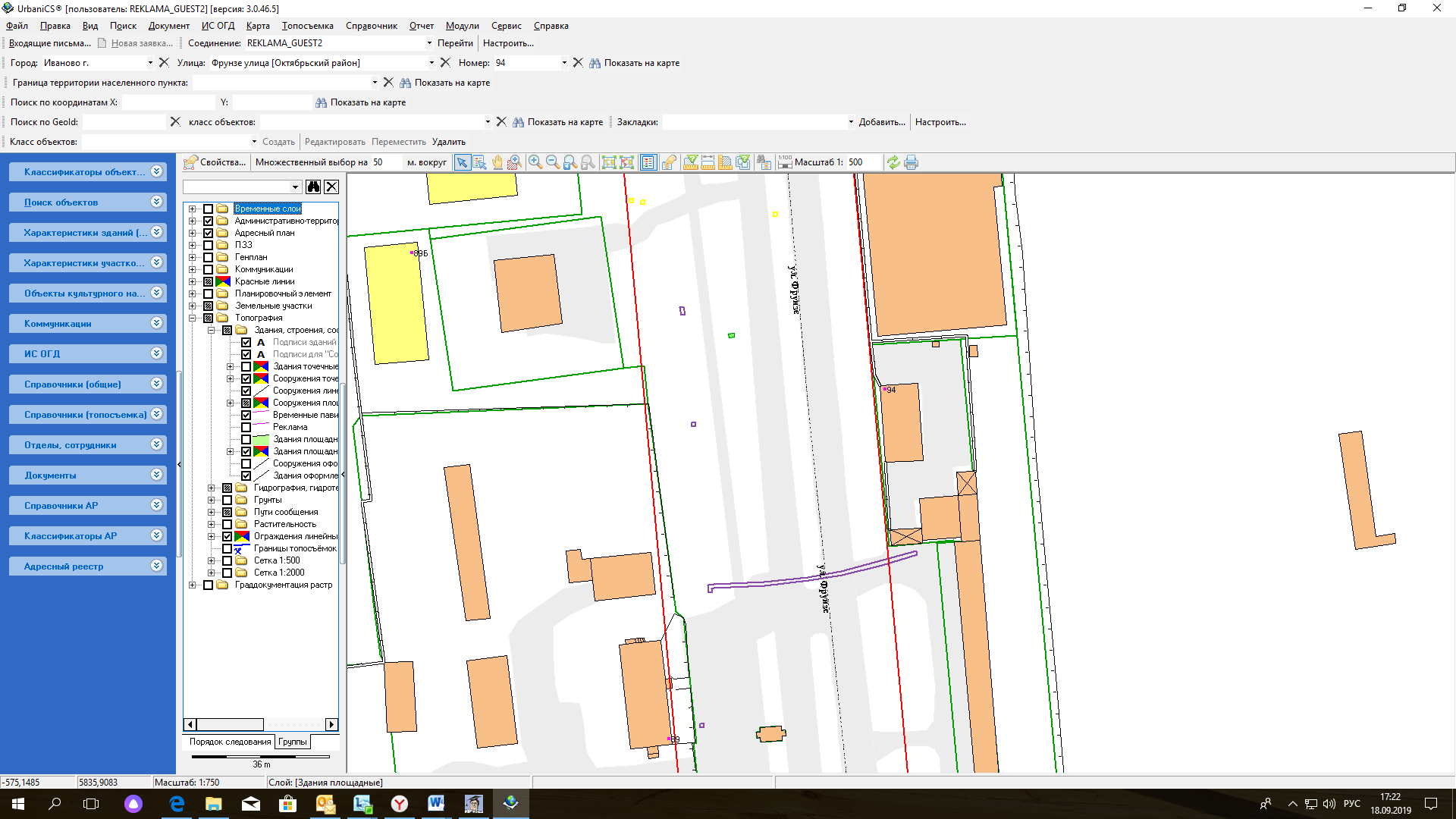 № 665; Отдельно стоящая рекламная конструкция; ул. Ташкентская, у дома 88Д; Стела двухсторонняя; 2,8*1,4 м; S=7,9 м;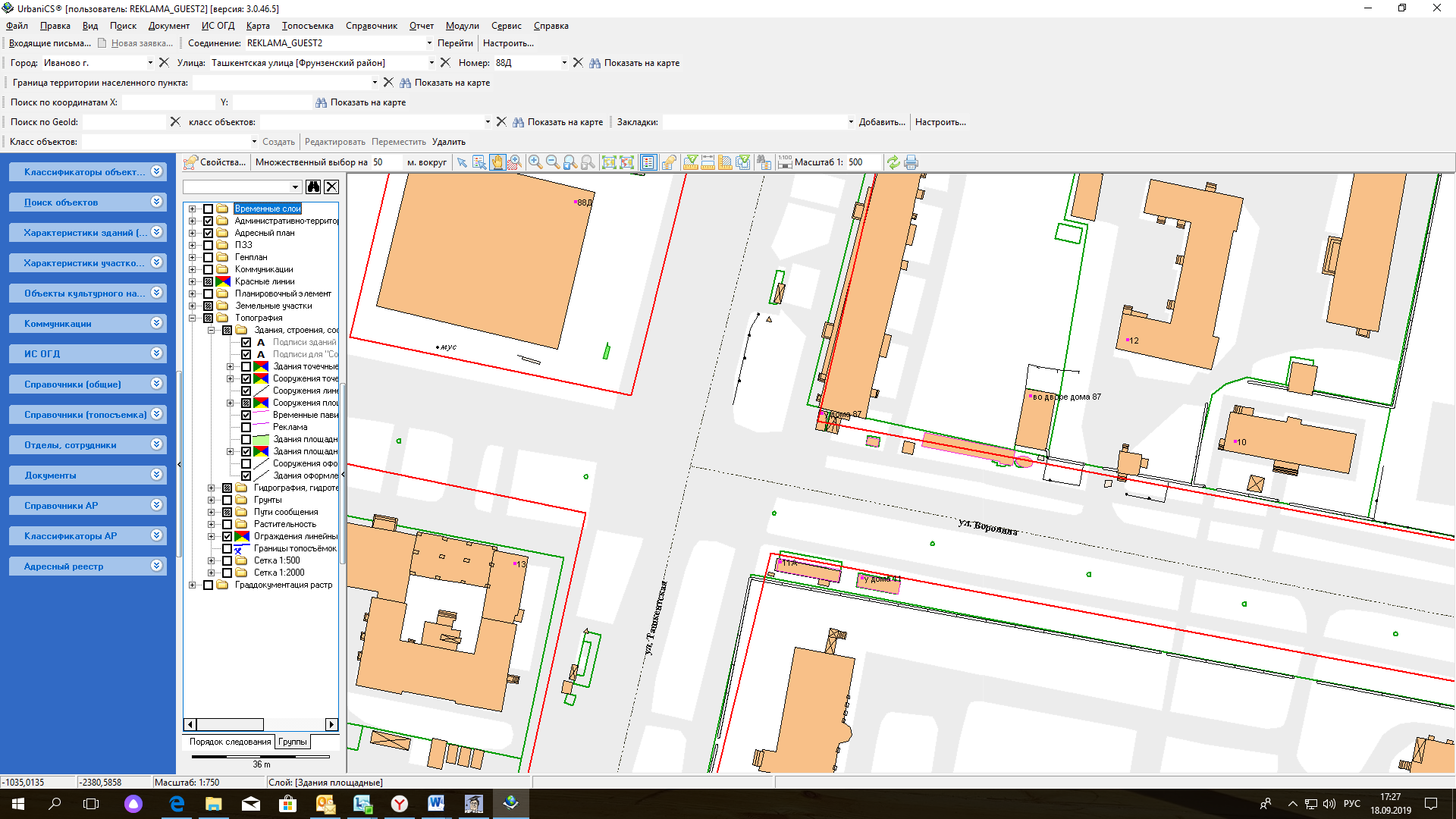 № 667; Отдельно стоящая рекламная конструкция; ул. Фрунзе, у дома 96; Стела двухсторонняя; 3,0*0,7 м; S=4,2 м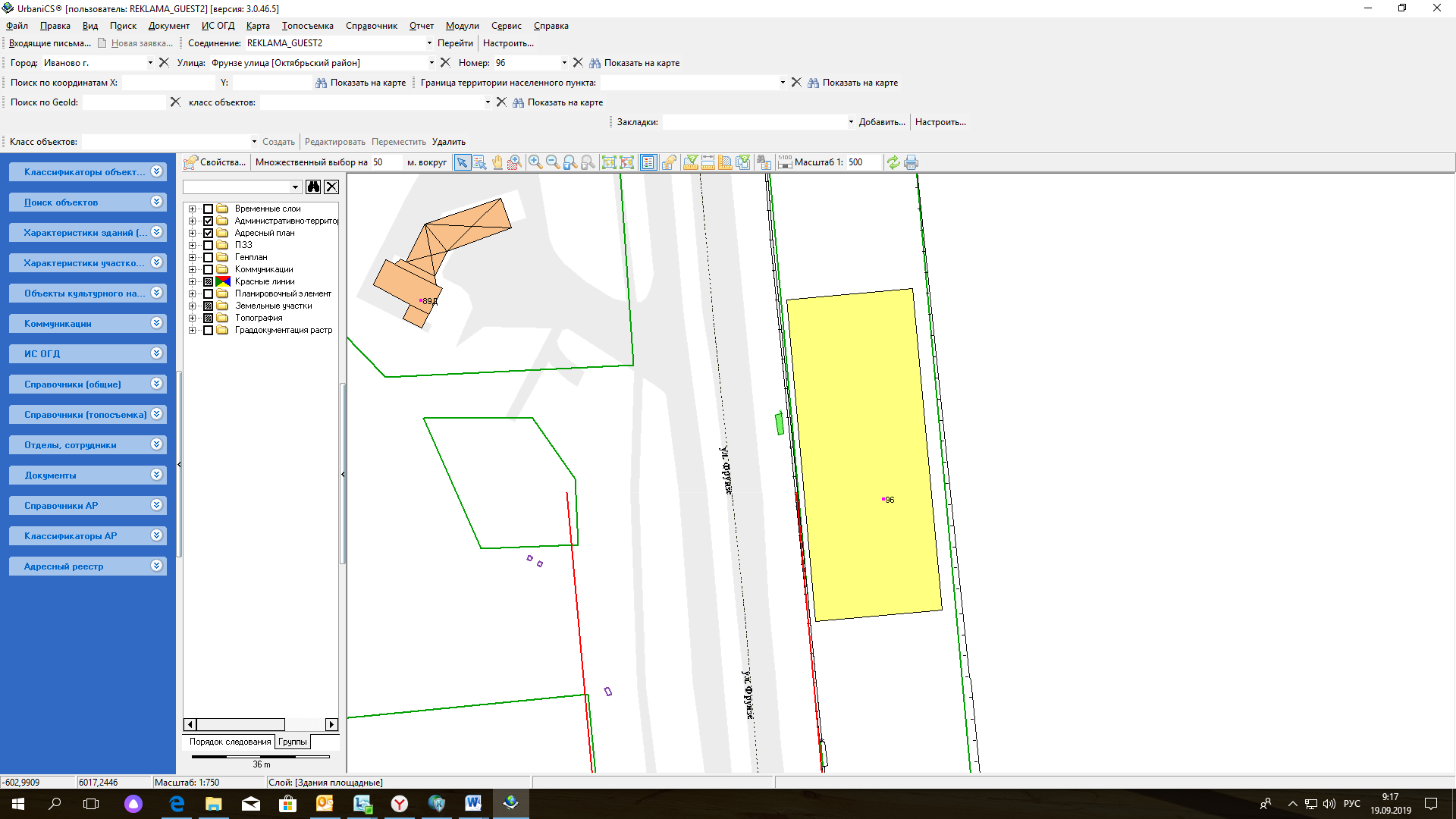 № 668; Отдельно стоящая рекламная конструкция; ул. Фрунзе, у дома 92; Стела двухсторонняя; 3,0*0,7 м; S=4,2 м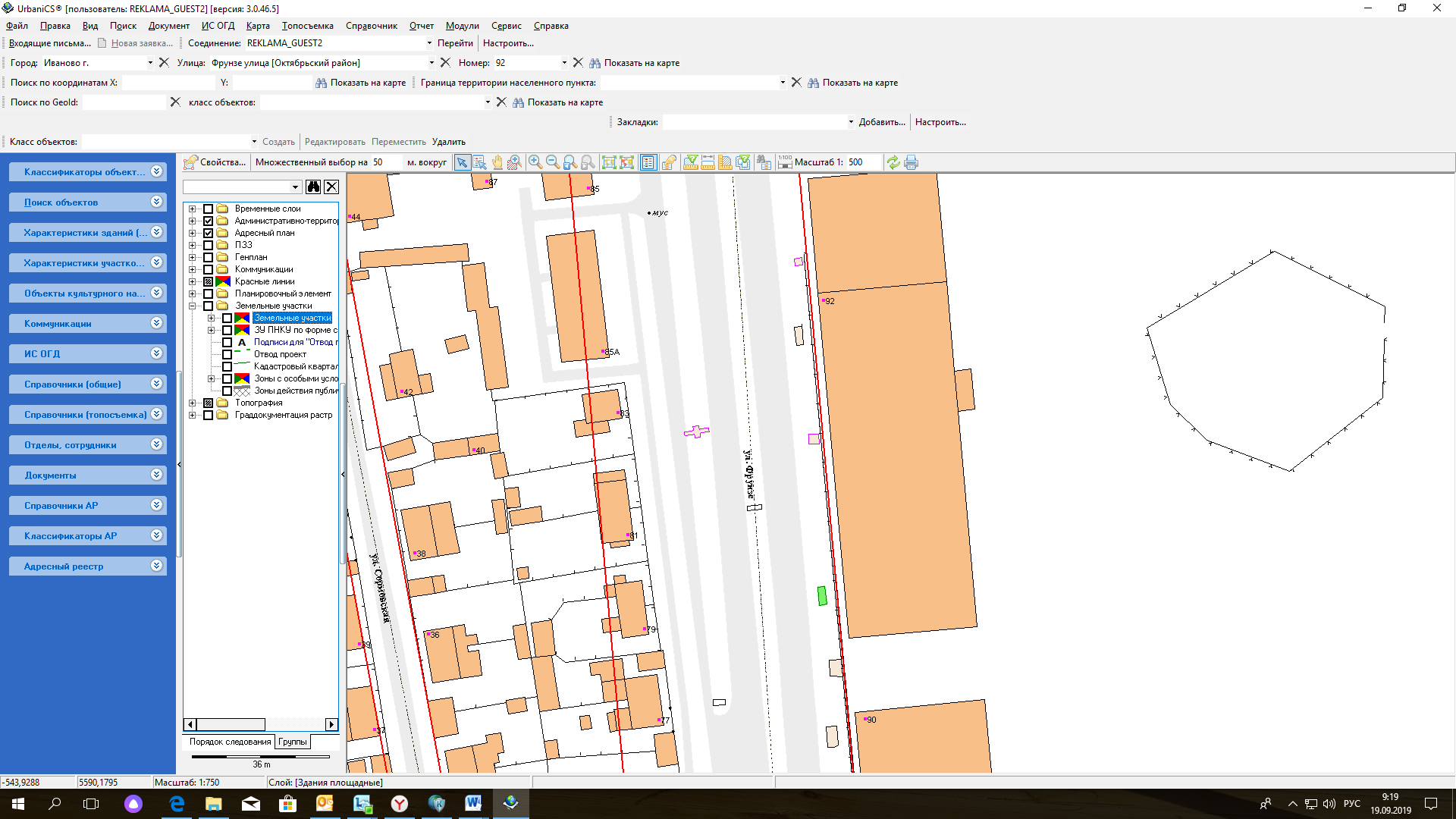 № 669; Отдельно стоящая рекламная конструкция; ул. Фрунзе, у дома 92; Стела двухсторонняя; 3,0*0,7 м; S=4,2 м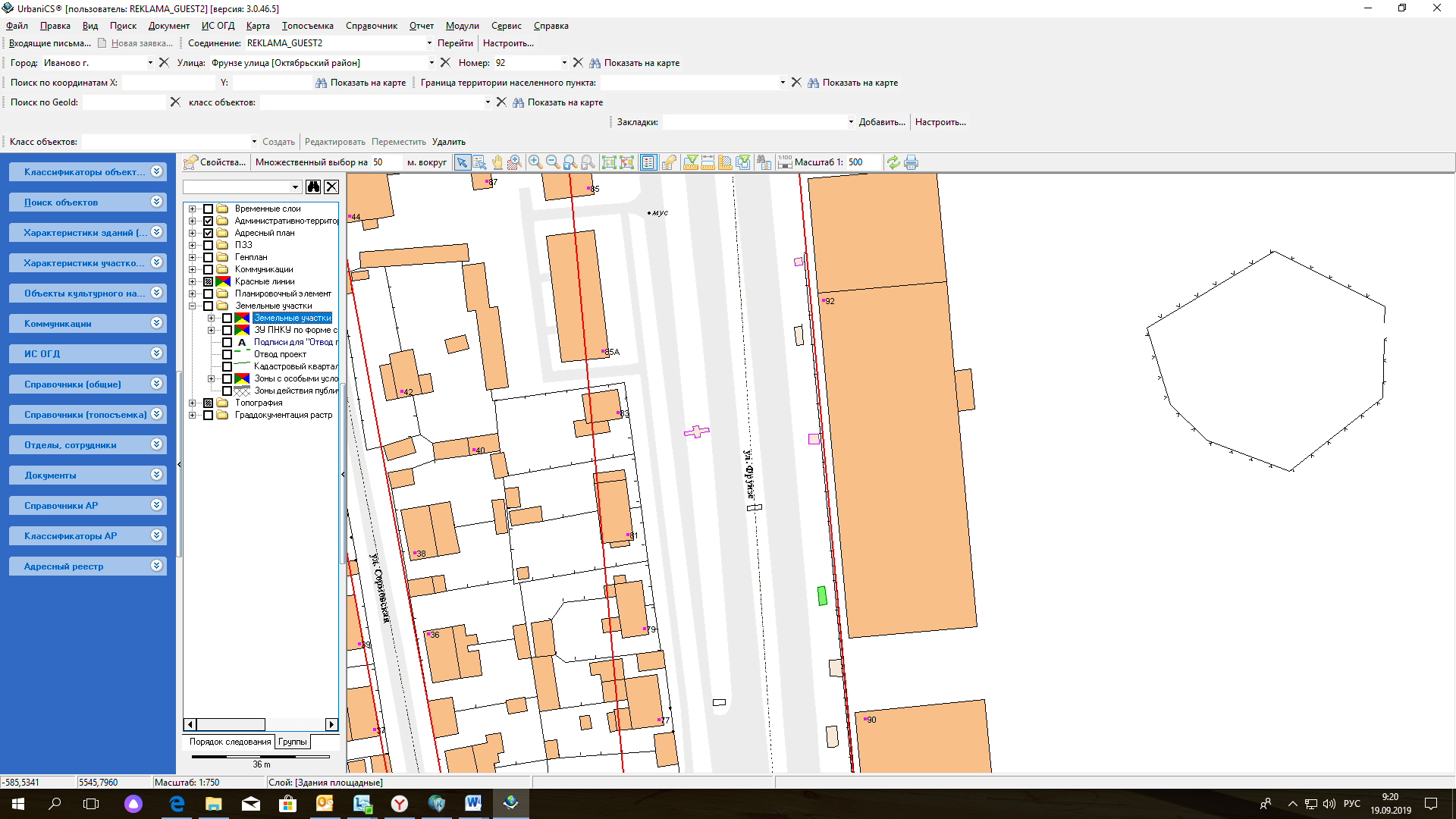 № 670; Отдельно стоящая рекламная конструкция; ул. Фрунзе, у дома 92; Стела двухсторонняя; 3,0*0,7 м; S=4,2 м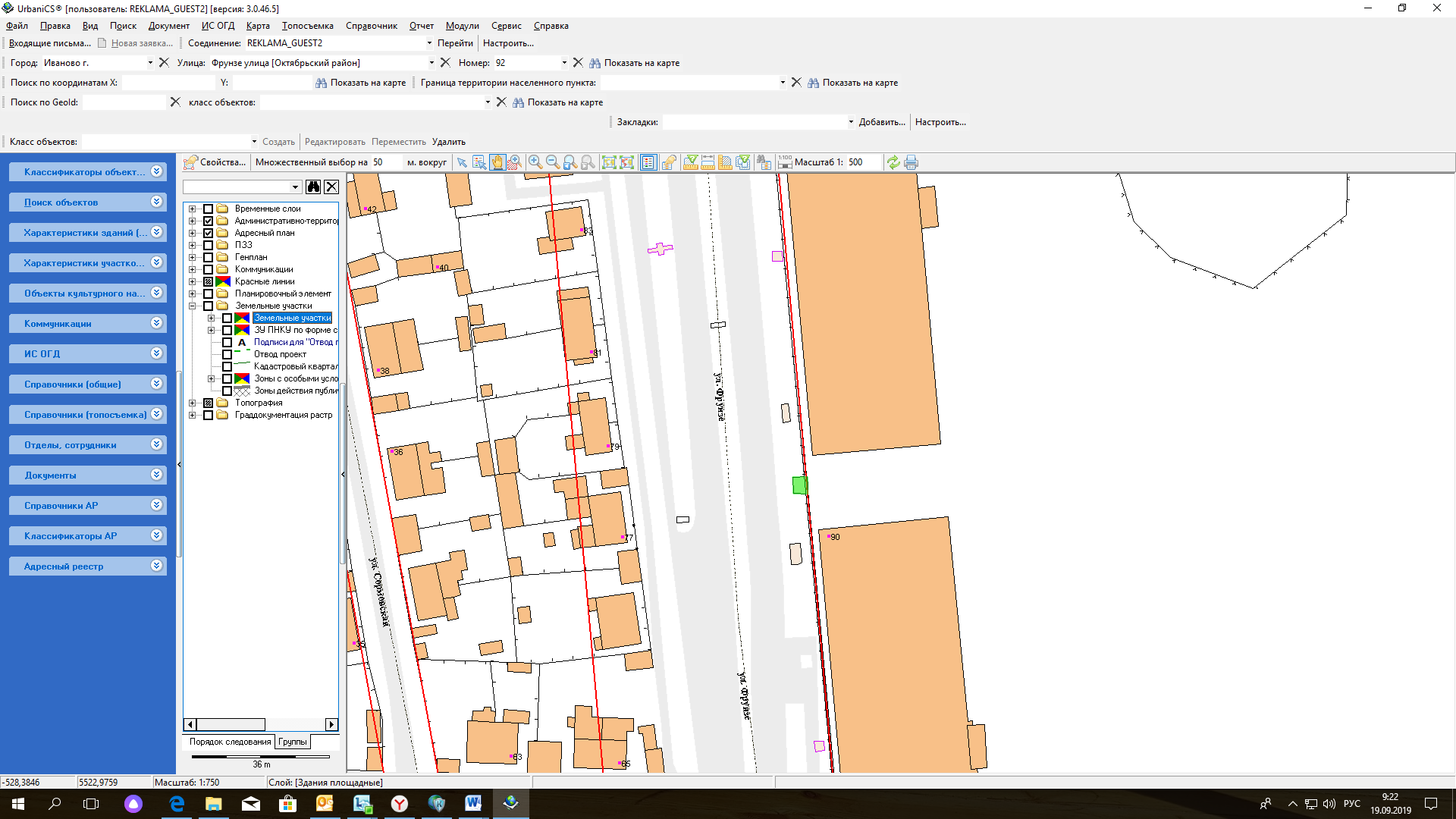 № 671; Отдельно стоящая рекламная конструкция; пр. Ленина, у дома 51; Стела двухсторонняя; 12,8*1,8 м; S=46,1 м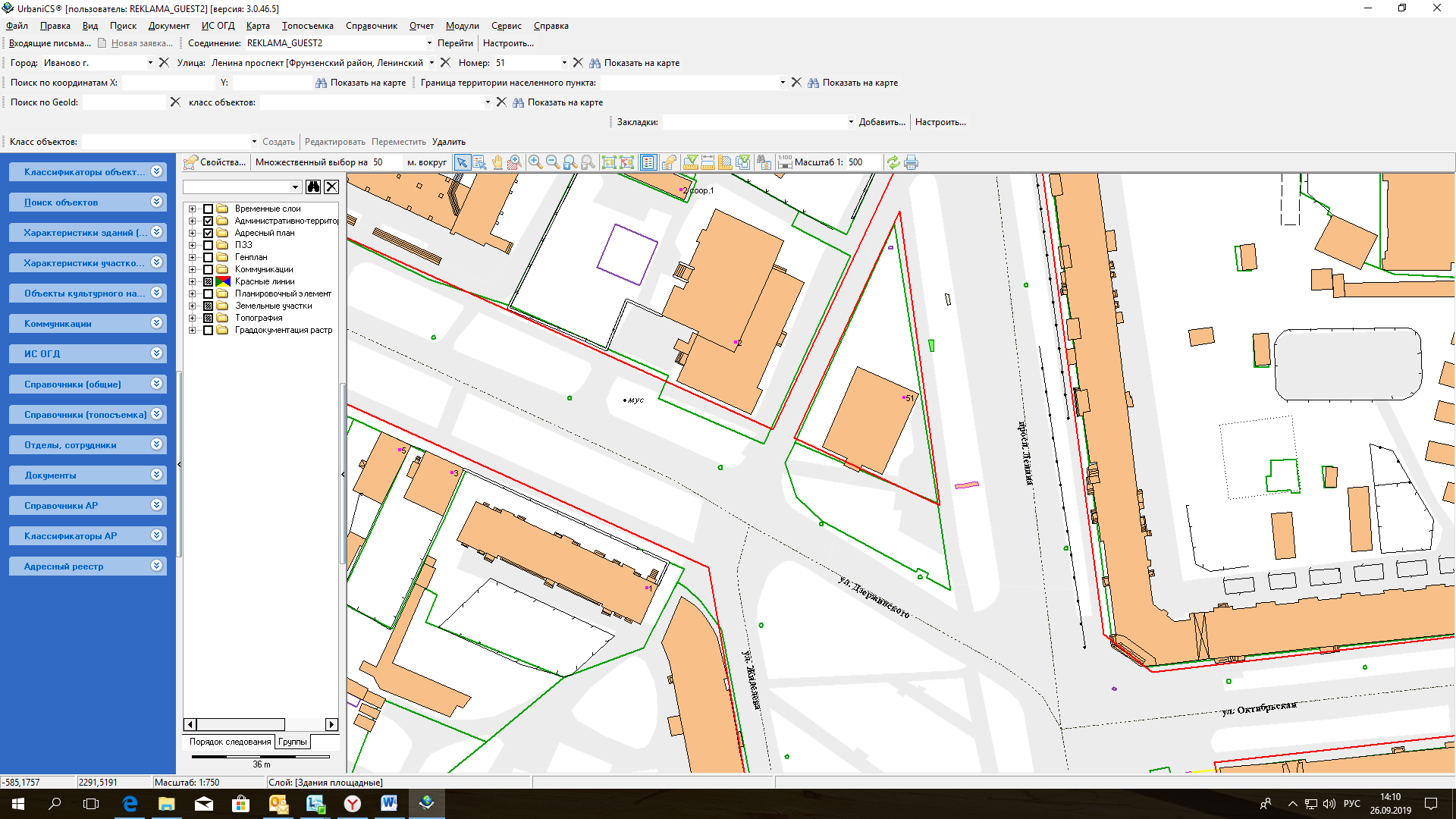 ».1.2.3. Раздел «Флаговые композиции» дополнить графическими изображениями (картами) размещения рекламных конструкций следующего содержания:«№ 672; Отдельно стоящая рекламная конструкция; ул. Ташкентская, у дома 88Д; Флаговая композиция двухсторонняя; 12,0*9,0 м; S=54 м;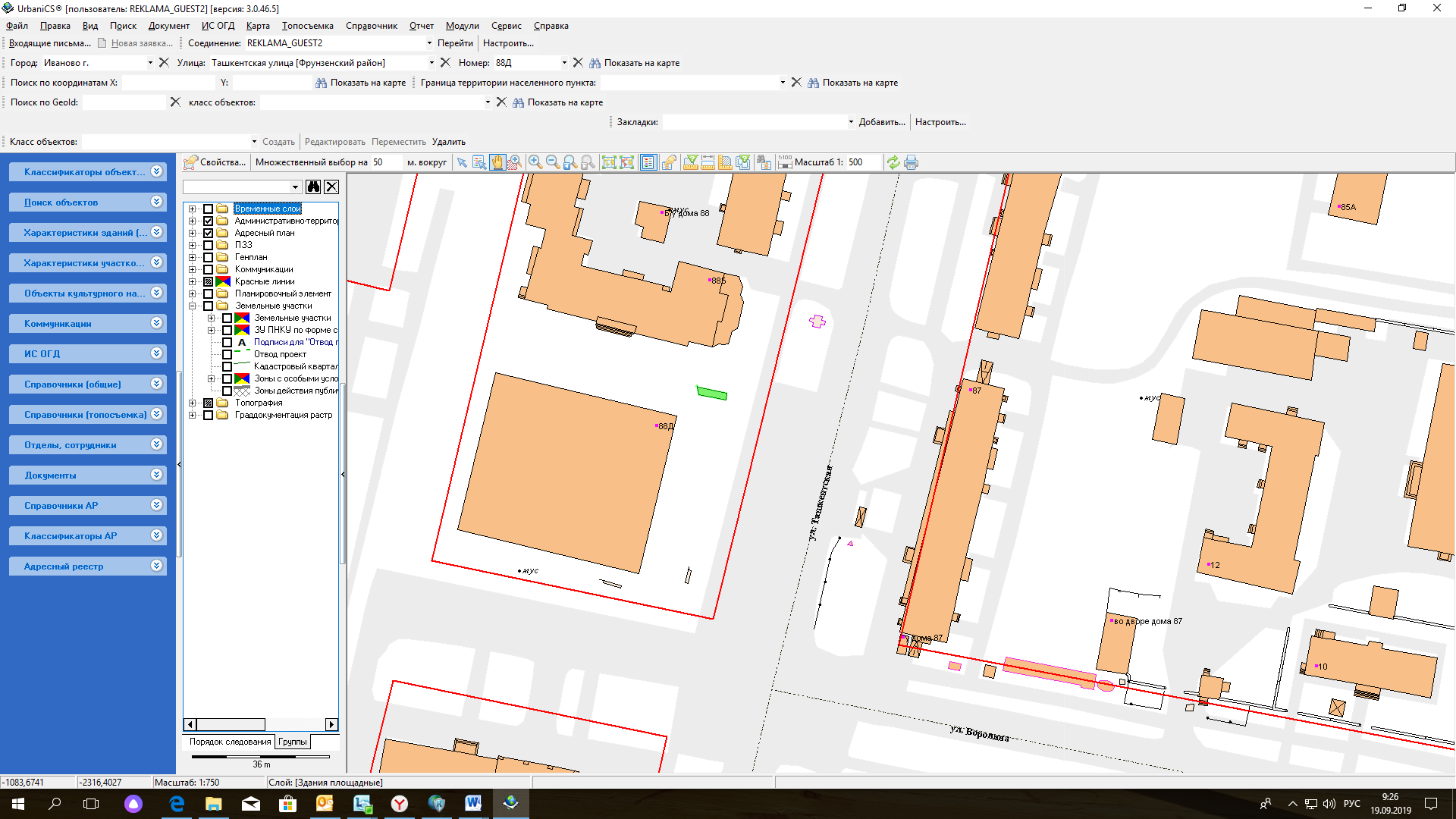 № 673; Отдельно стоящая рекламная конструкция; ул. Шубиных, у дома 26, корпус Б; Флаговая композиция двухсторонняя; 6,0*5,4 м; S=21,6 м;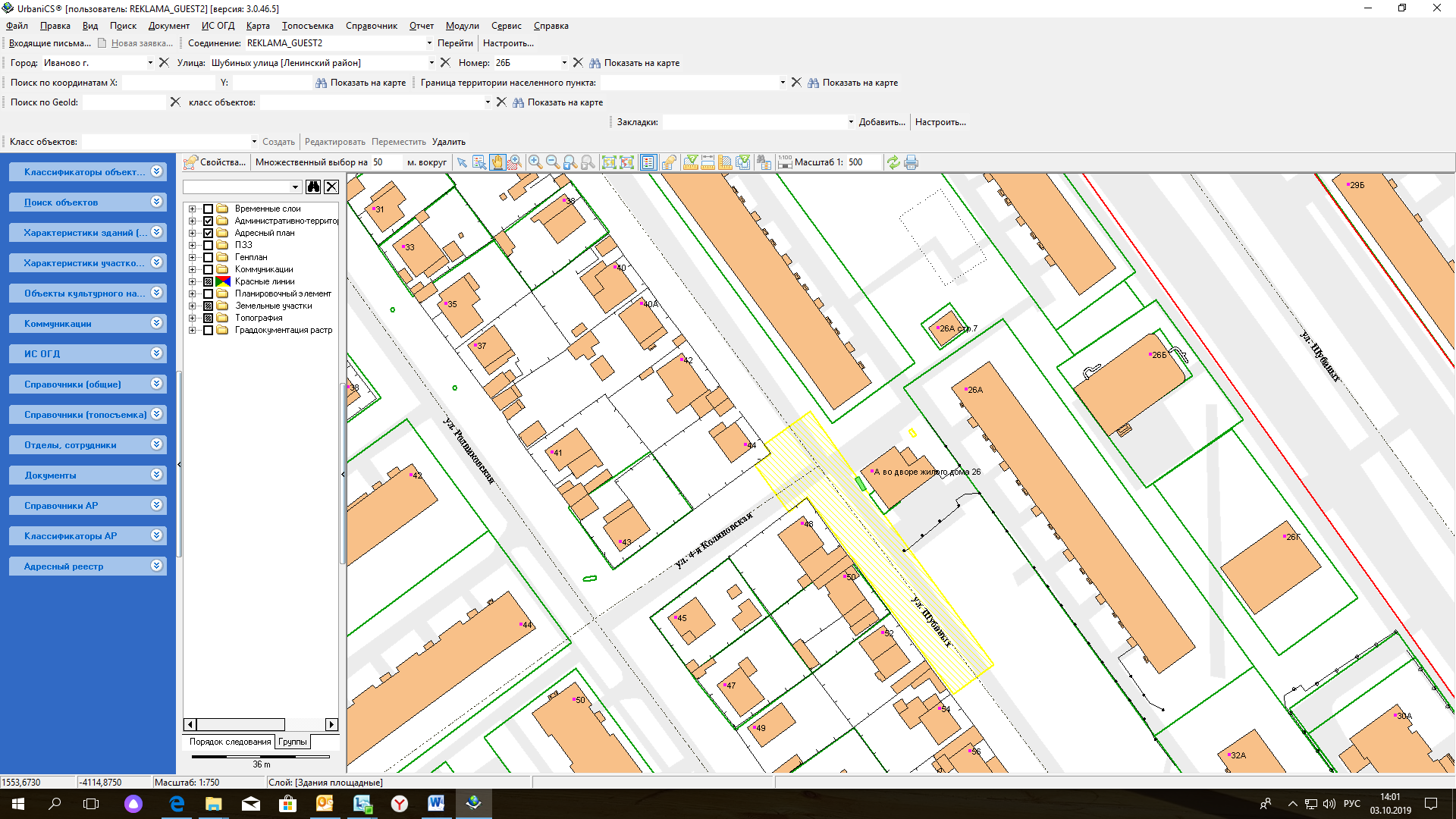 № 674; Отдельно стоящая рекламная конструкция; пр. Шереметевский, у дома 117, литер А; Флаговая композиция двухсторонняя; 6,0*5,4 м; S=21,6 м;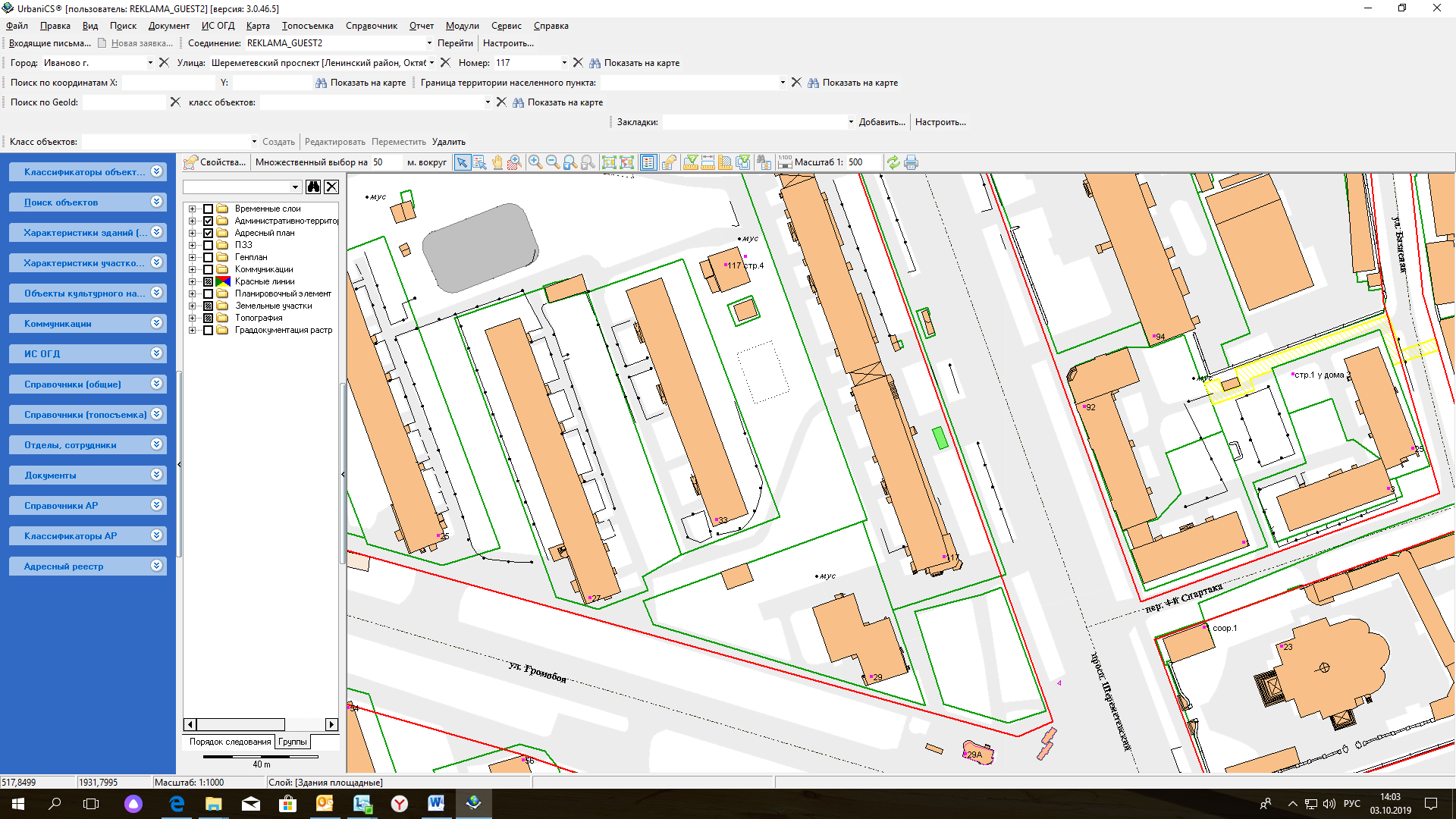 № 675; Отдельно стоящая рекламная конструкция; ул. Лежневская, у дома 114; Флаговая композиция двухсторонняя; 6,0*5,4 м; S=21,6 м;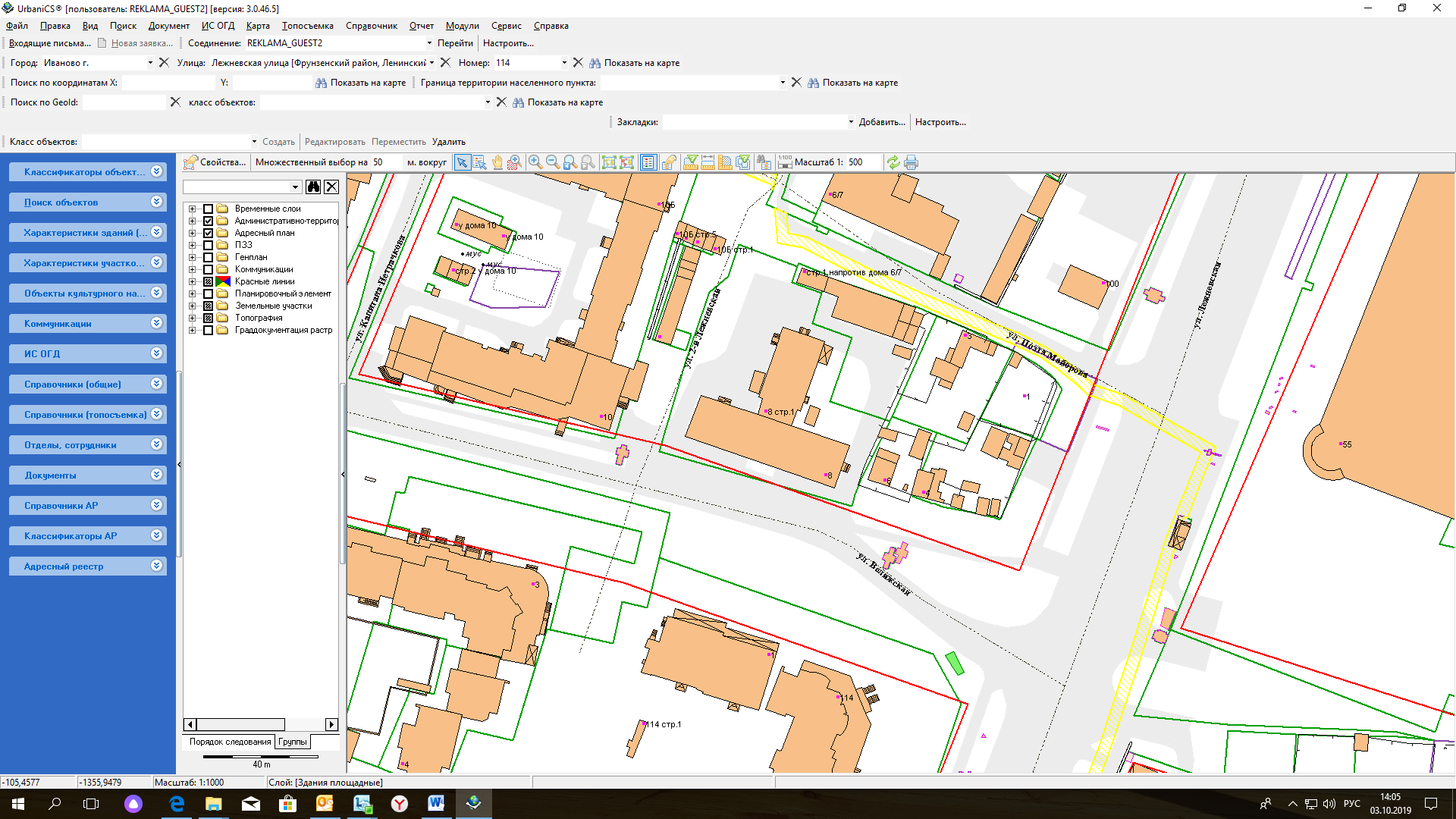 № 676; Отдельно стоящая рекламная конструкция; ул. Красных Зорь, у дома 19; Флаговая композиция двухсторонняя; 6,0*5,4 м; S=21,6 м;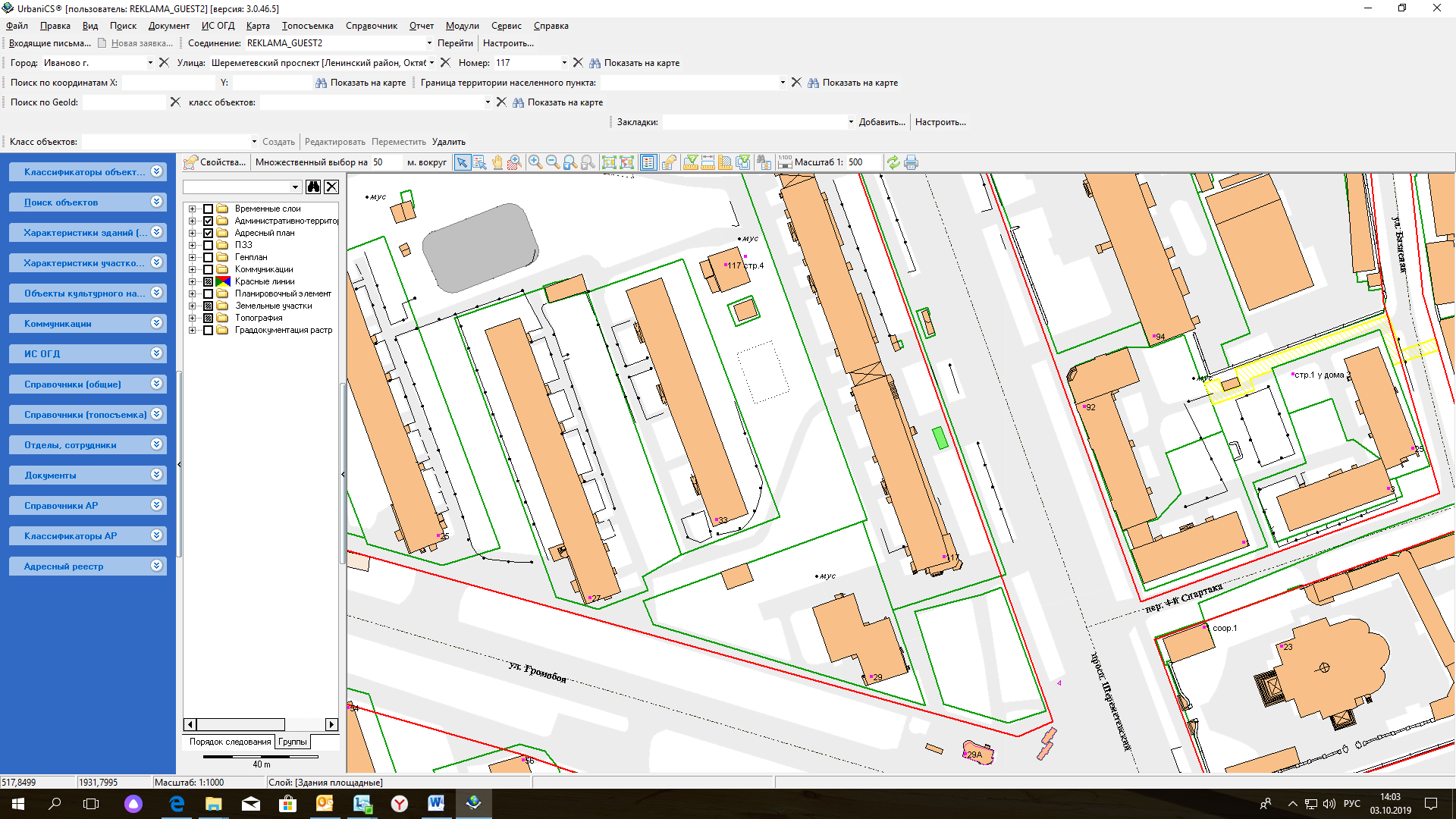 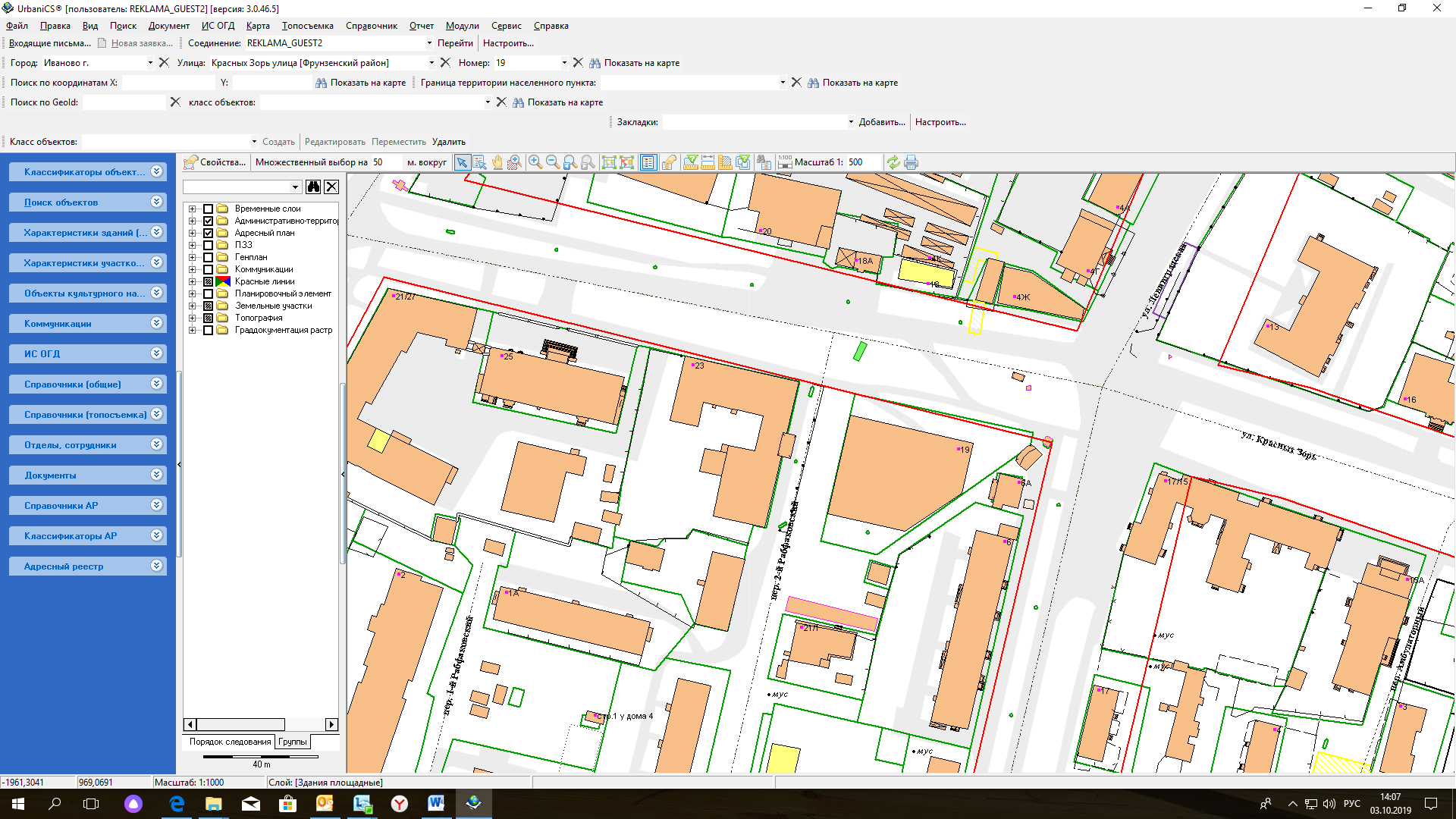 № 677; Отдельно стоящая рекламная конструкция; мкр-н Московский, у дома 15; Флаговая композиция двухсторонняя; 6,0*5,4 м; S=21,6 м;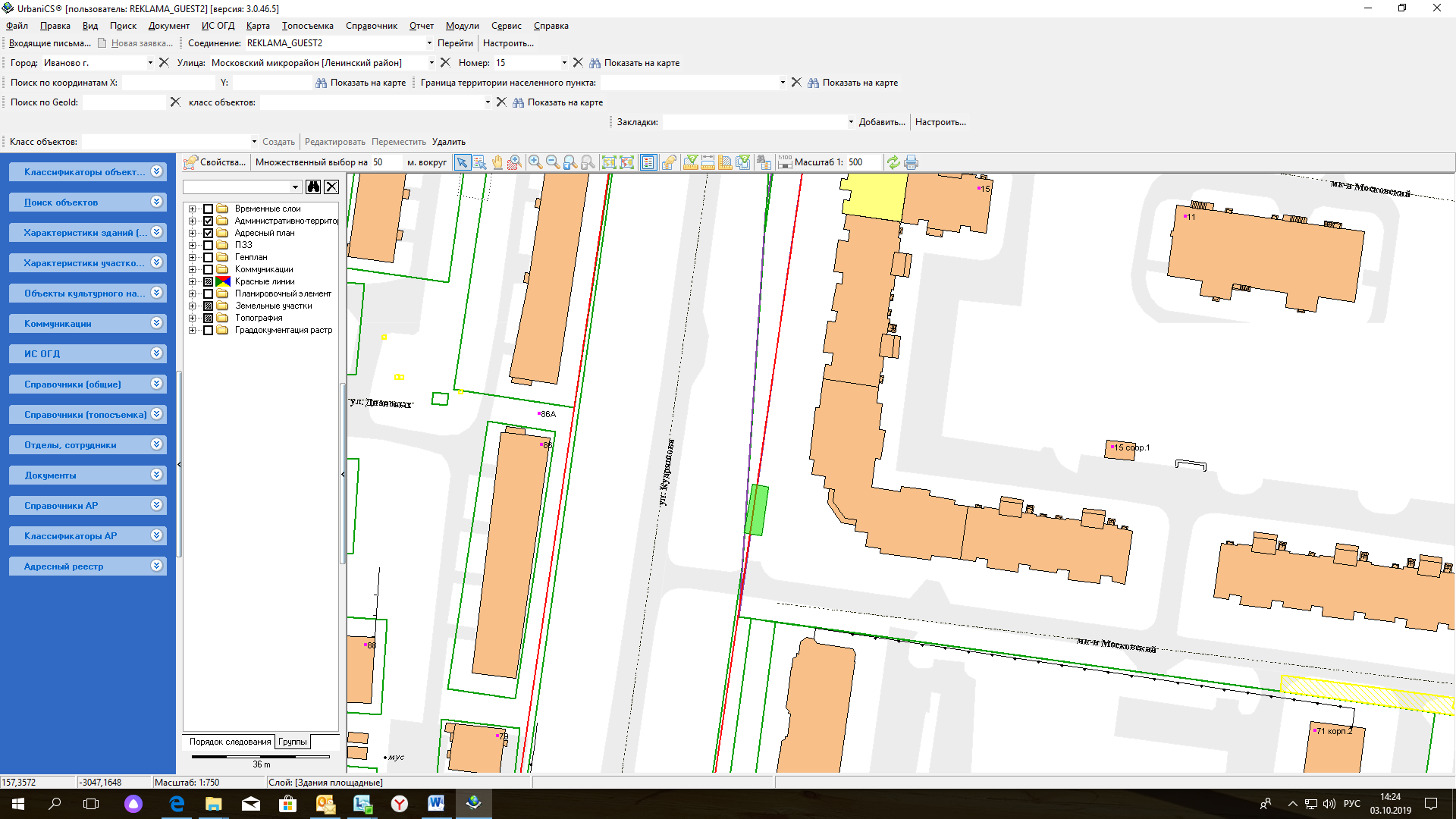 № 678; Отдельно стоящая рекламная конструкция; ул. Велижская, у дома 5; Флаговая композиция двухсторонняя; 6,0*5,4 м; S=21,6 м;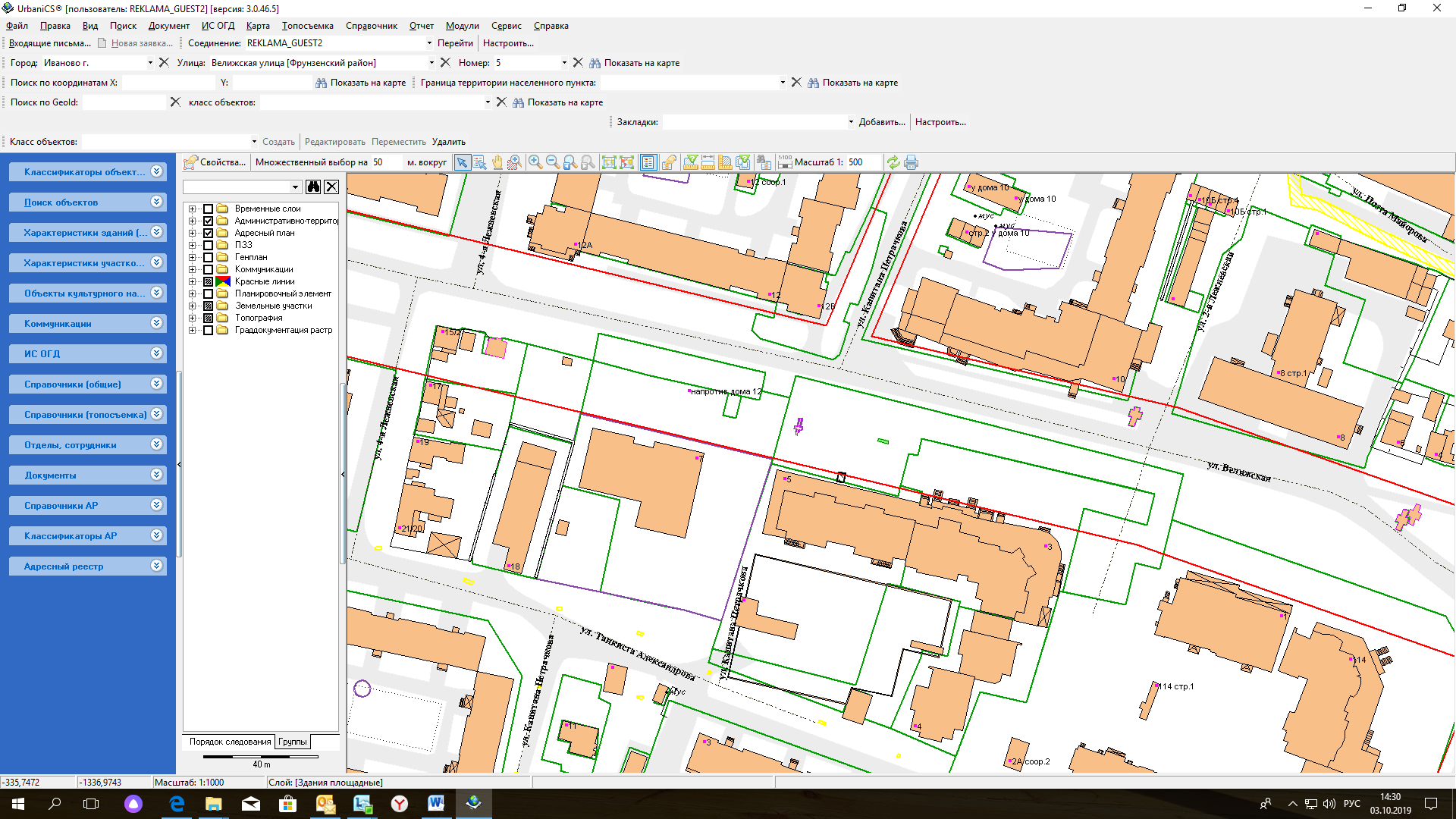 № 679; Отдельно стоящая рекламная конструкция; пр. Текстильщиков, у дома 3; Флаговая композиция двухсторонняя; 6,0*5,4 м; S=21,6 м;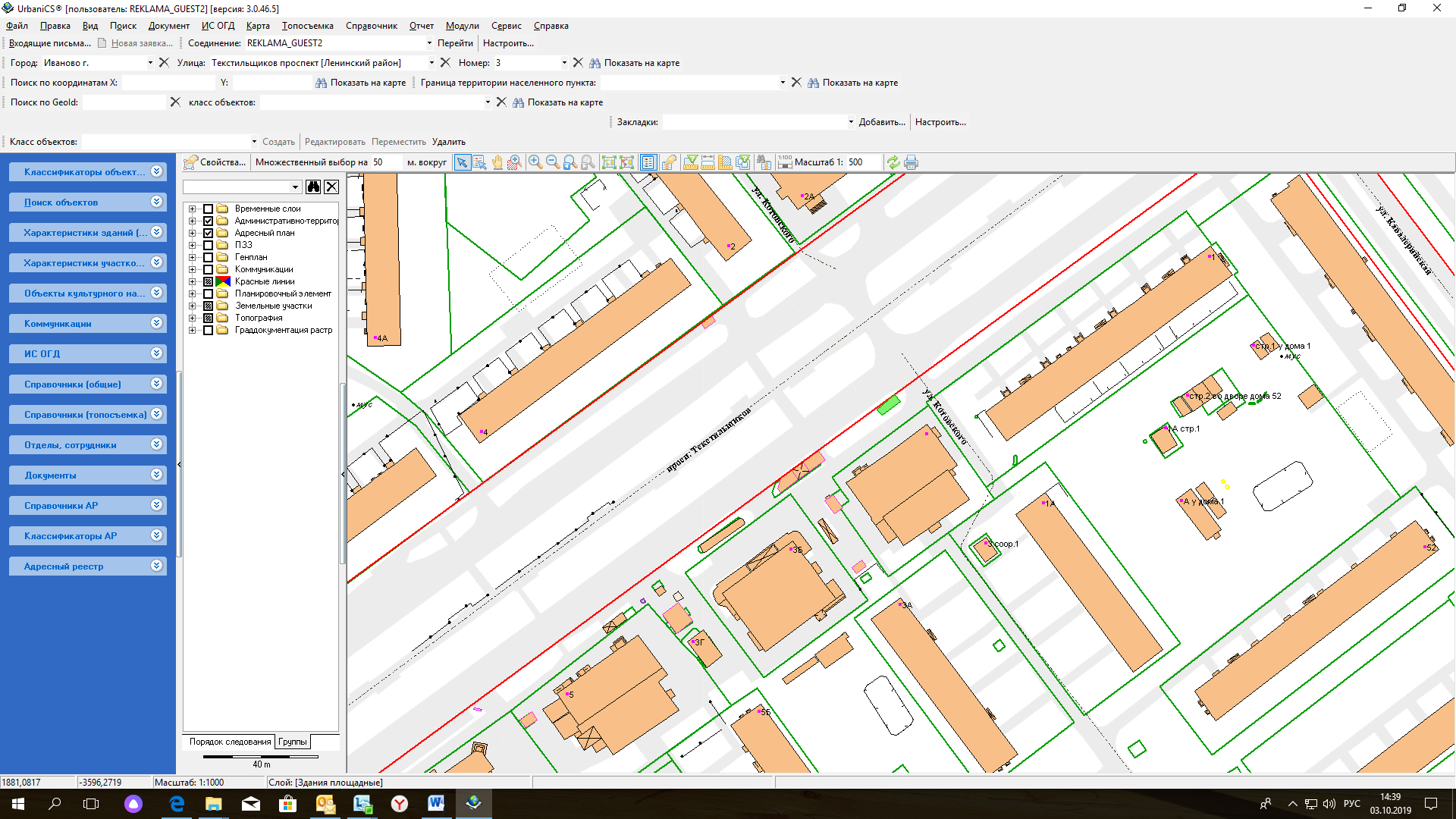 № 680; Отдельно стоящая рекламная конструкция; ул. Багаева, у дома 31; Флаговая композиция двухсторонняя; 6,0*5,4 м; S=21,6 м;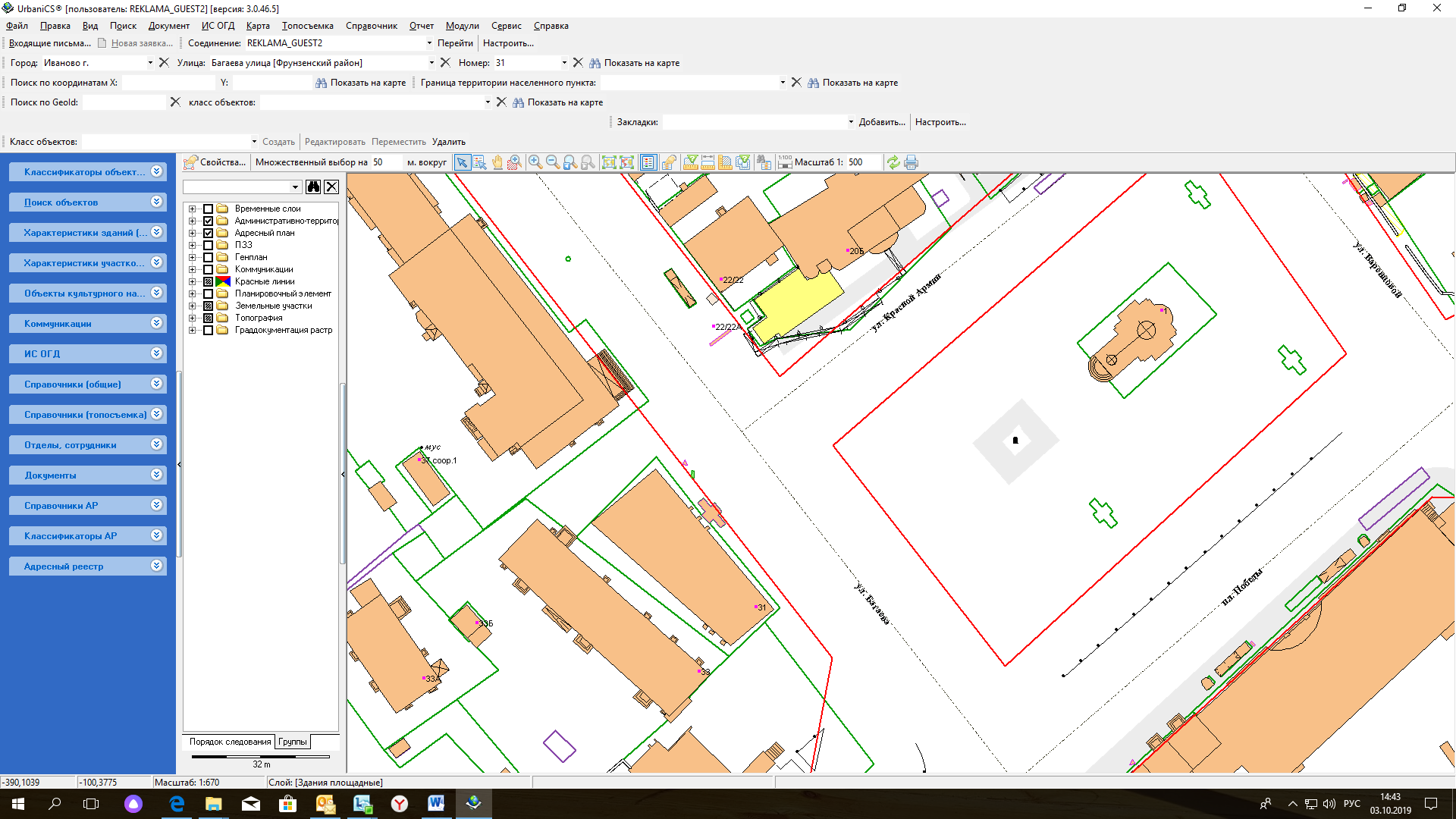 № 681; Отдельно стоящая рекламная конструкция; Кохомское шоссе, у дома 7, корпус В; Флаговая композиция двухсторонняя; 6,0*5,4 м; S=21,6 м;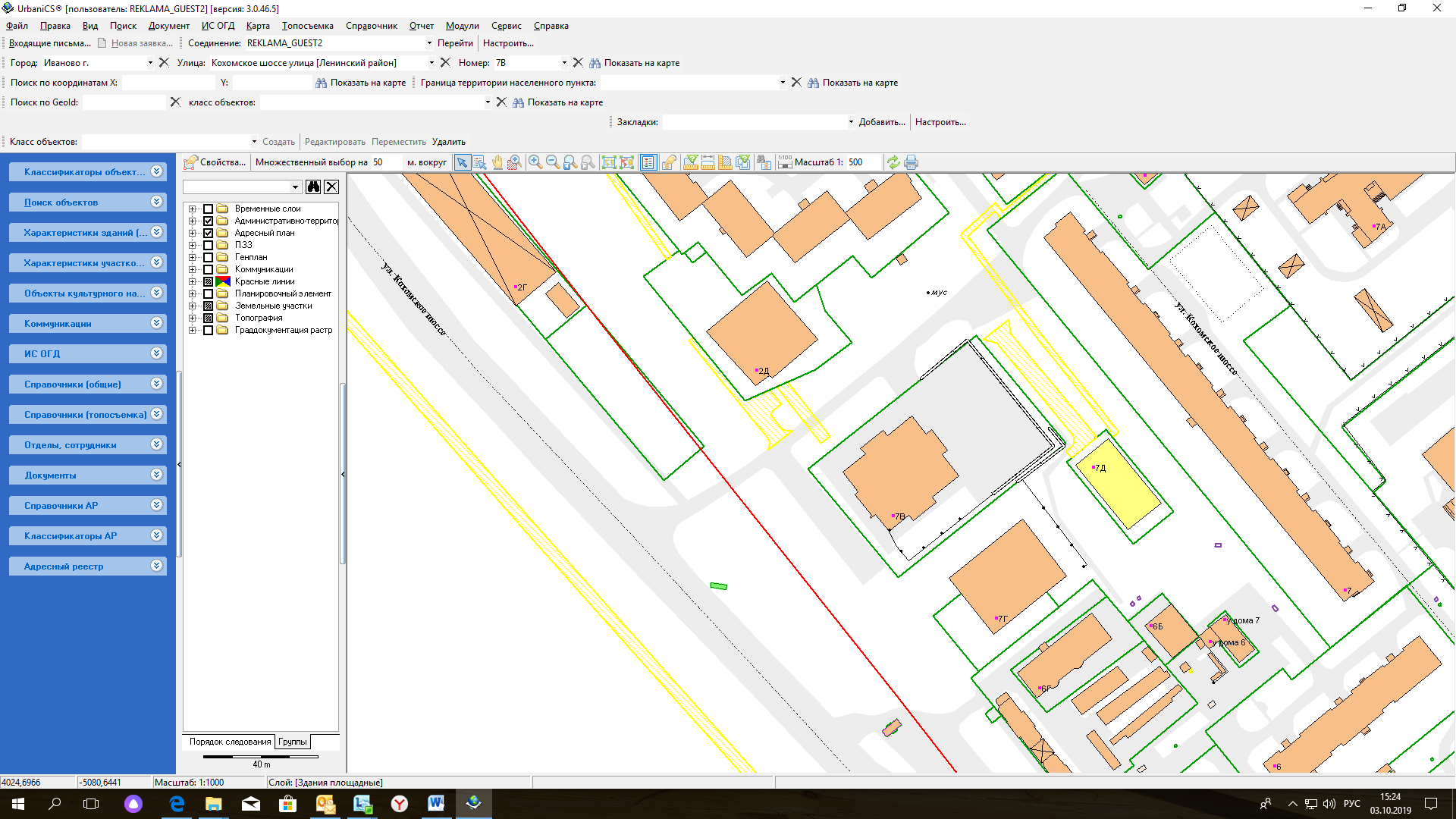 № 682; Отдельно стоящая рекламная конструкция; ул. Жарова, у дома 8; Флаговая композиция двухсторонняя; 6,0*5,4 м; S=21,6 м;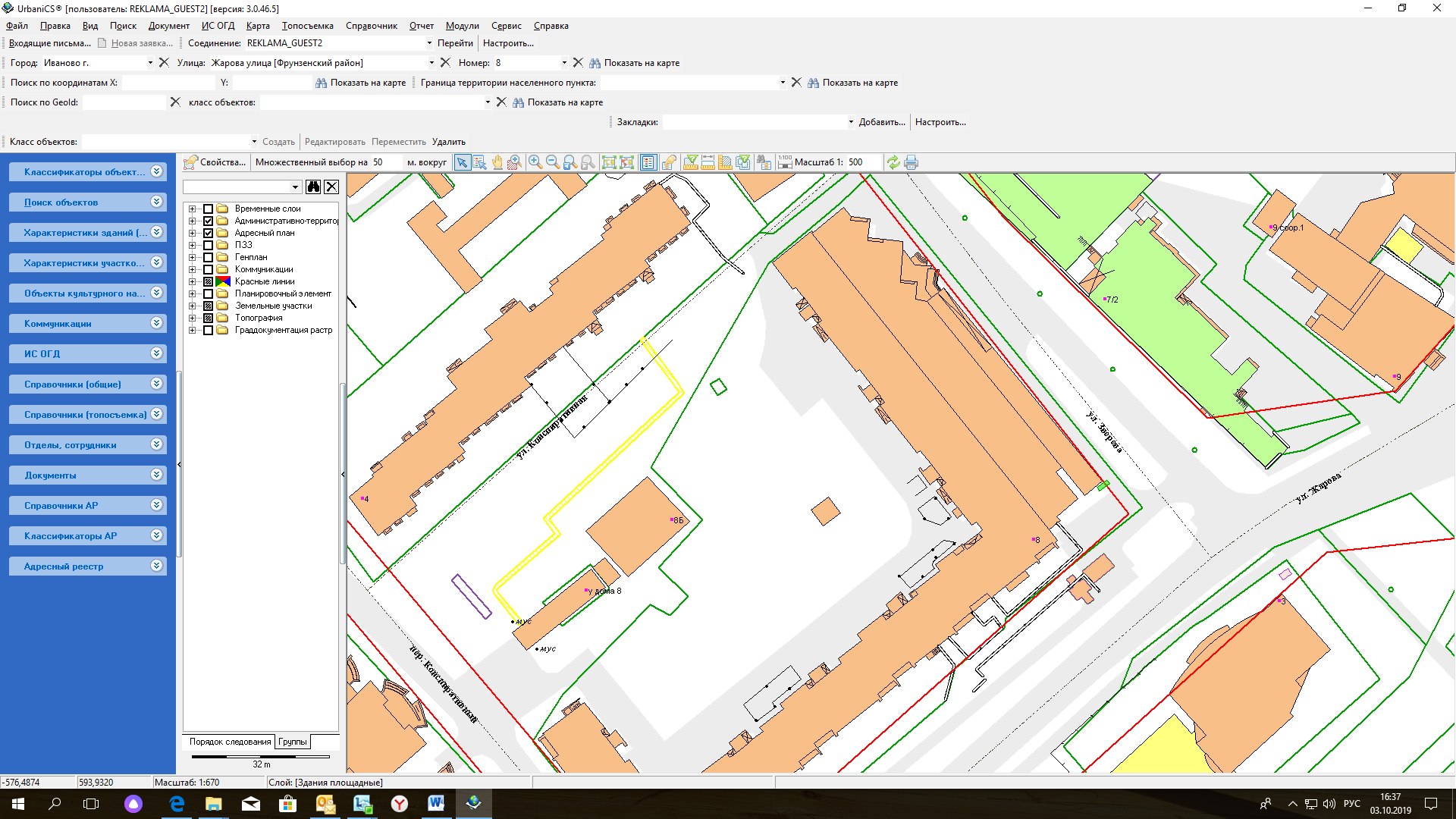 № 683; Отдельно стоящая рекламная конструкция; ул. Богдана Хмельницкого,                 у дома 36, корпус В; Флаговая композиция двухсторонняя; 6,0*5,4 м; S=21,6 м;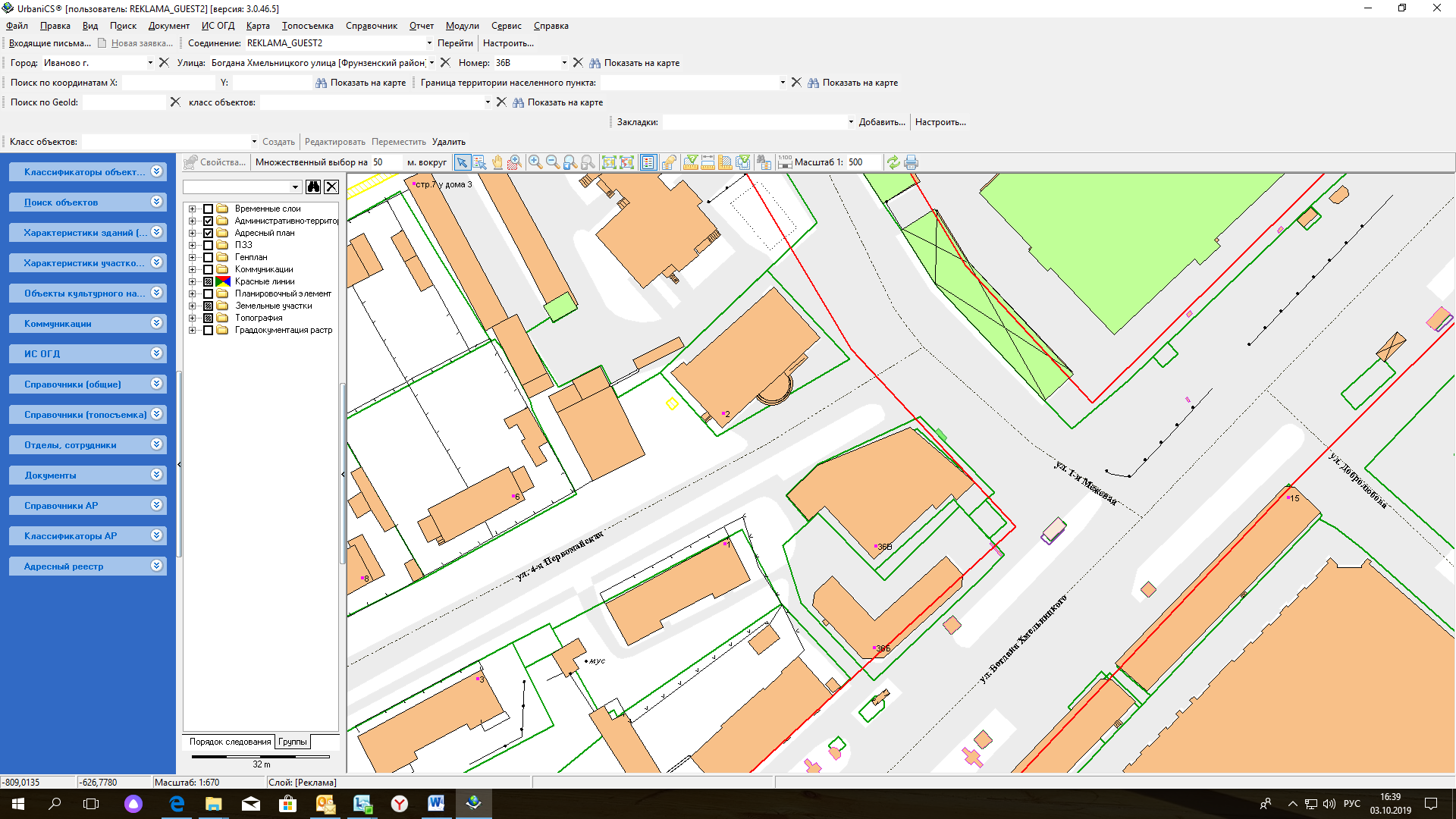 № 684; Отдельно стоящая рекламная конструкция; пр. Шереметевский, у дома 26; Флаговая композиция двухсторонняя; 6,0*5,4 м; S=21,6 м;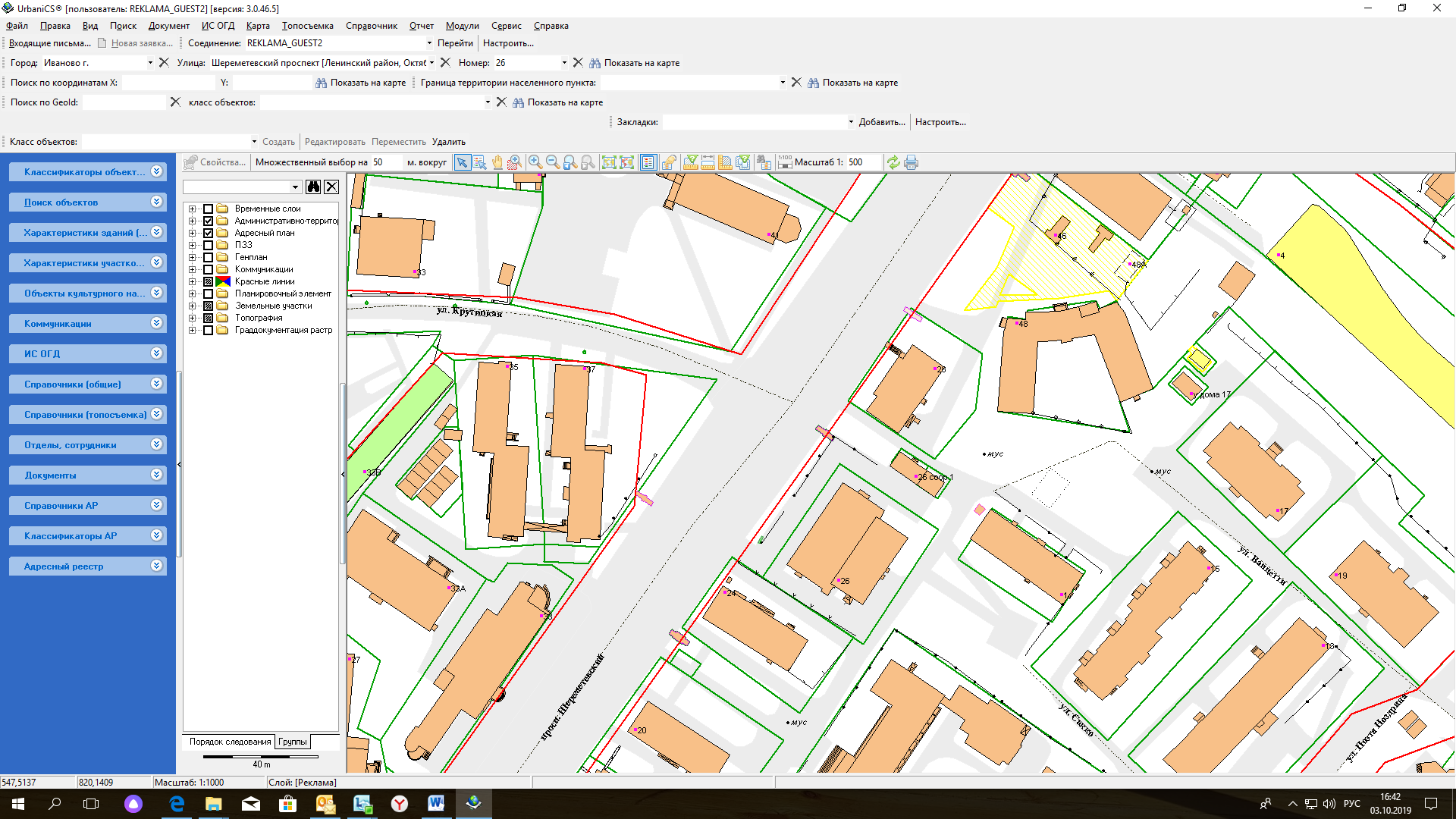 № 685; Отдельно стоящая рекламная конструкция; пл. Меланжистов, у дома 5; Флаговая композиция двухсторонняя; 6,0*5,4 м; S=21,6 м;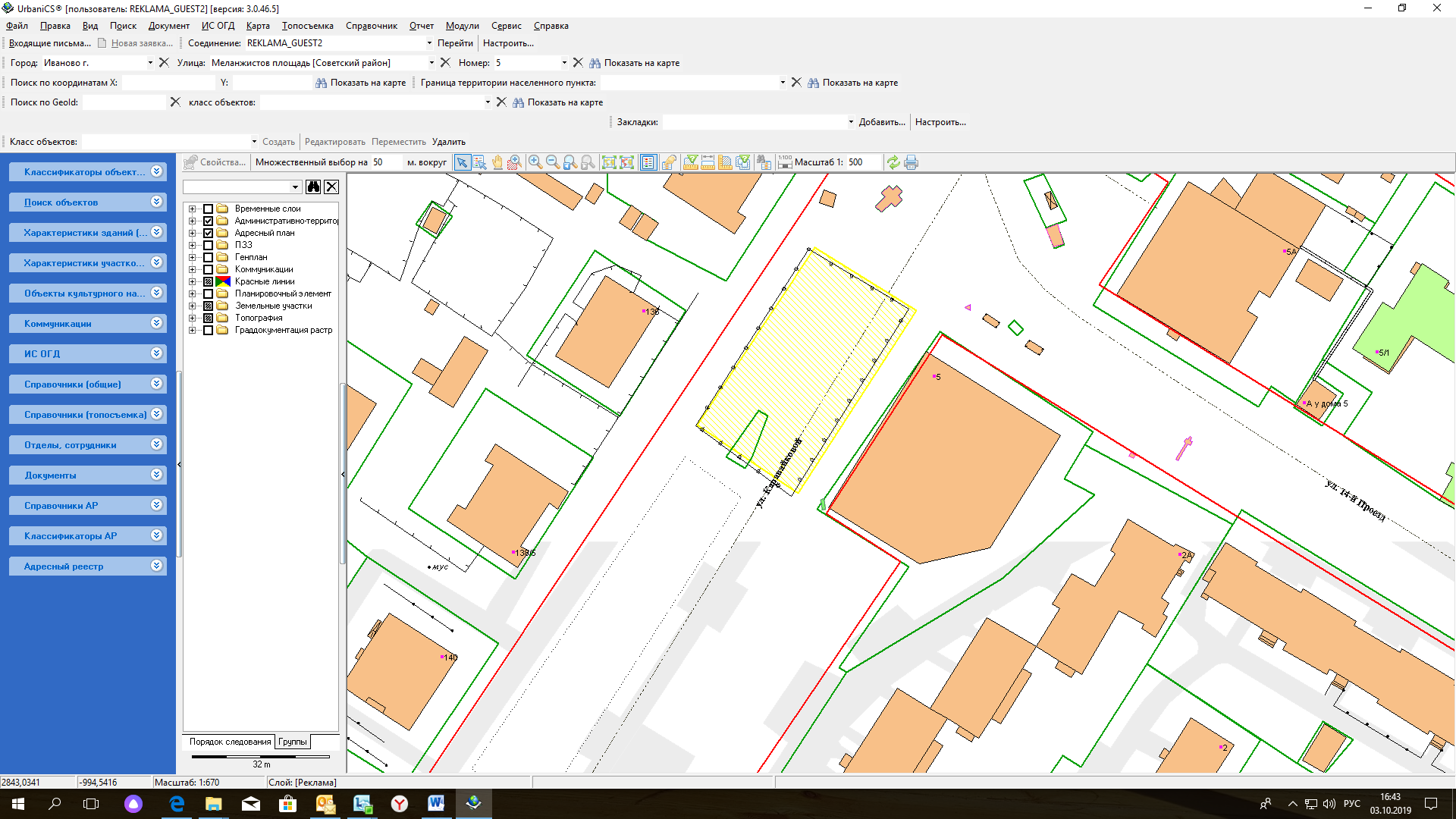 № 686; Отдельно стоящая рекламная конструкция; ул. Наговицыной-Икрянистовой, у дома 6; Флаговая композиция двухсторонняя; 6,0*5,4 м; S=21,6 м;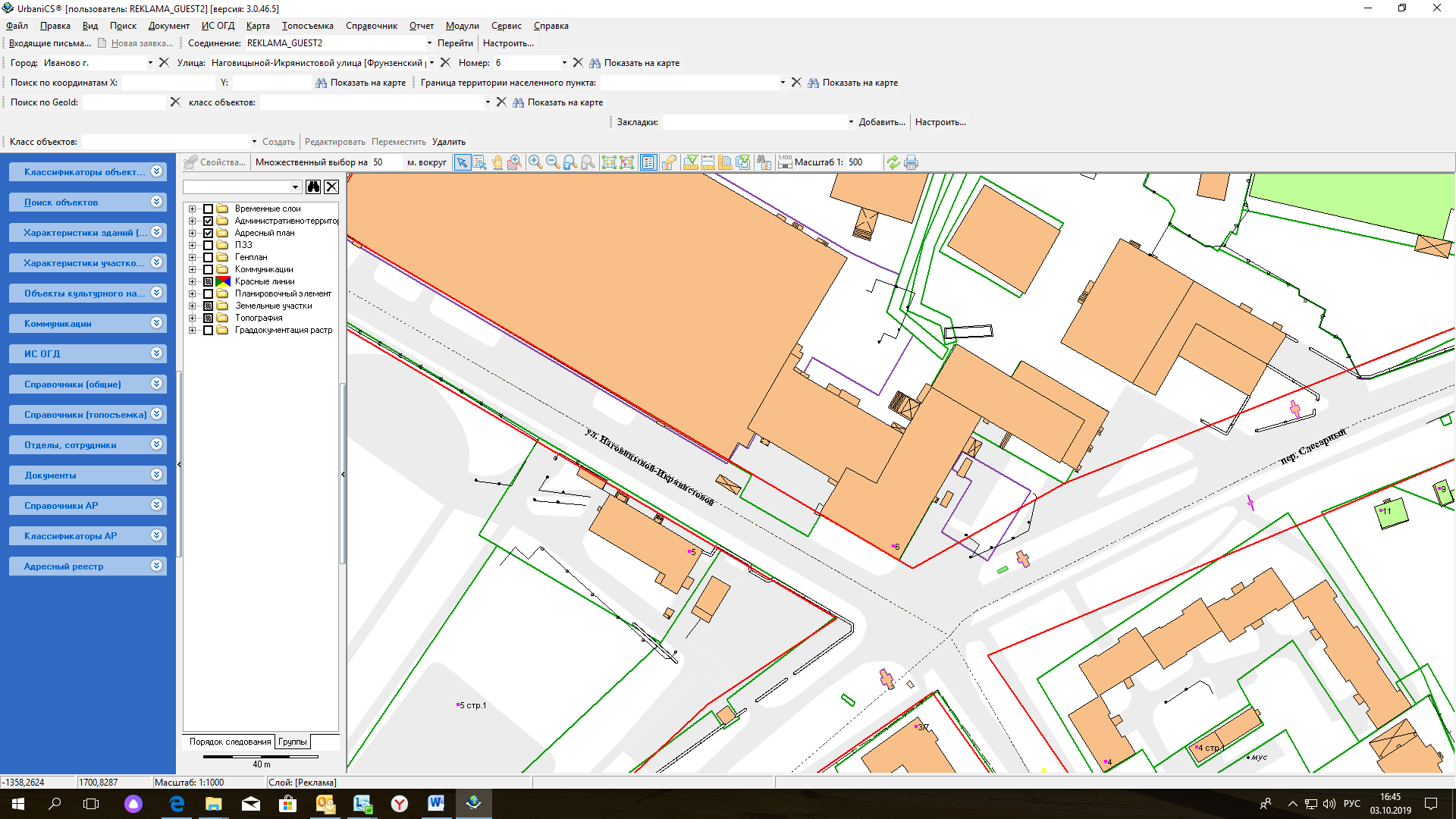 № 687; Отдельно стоящая рекламная конструкция; пр. Текстильщиков, у дома 7Д; Флаговая композиция двухсторонняя; 6,0*5,4 м; S=21,6 м;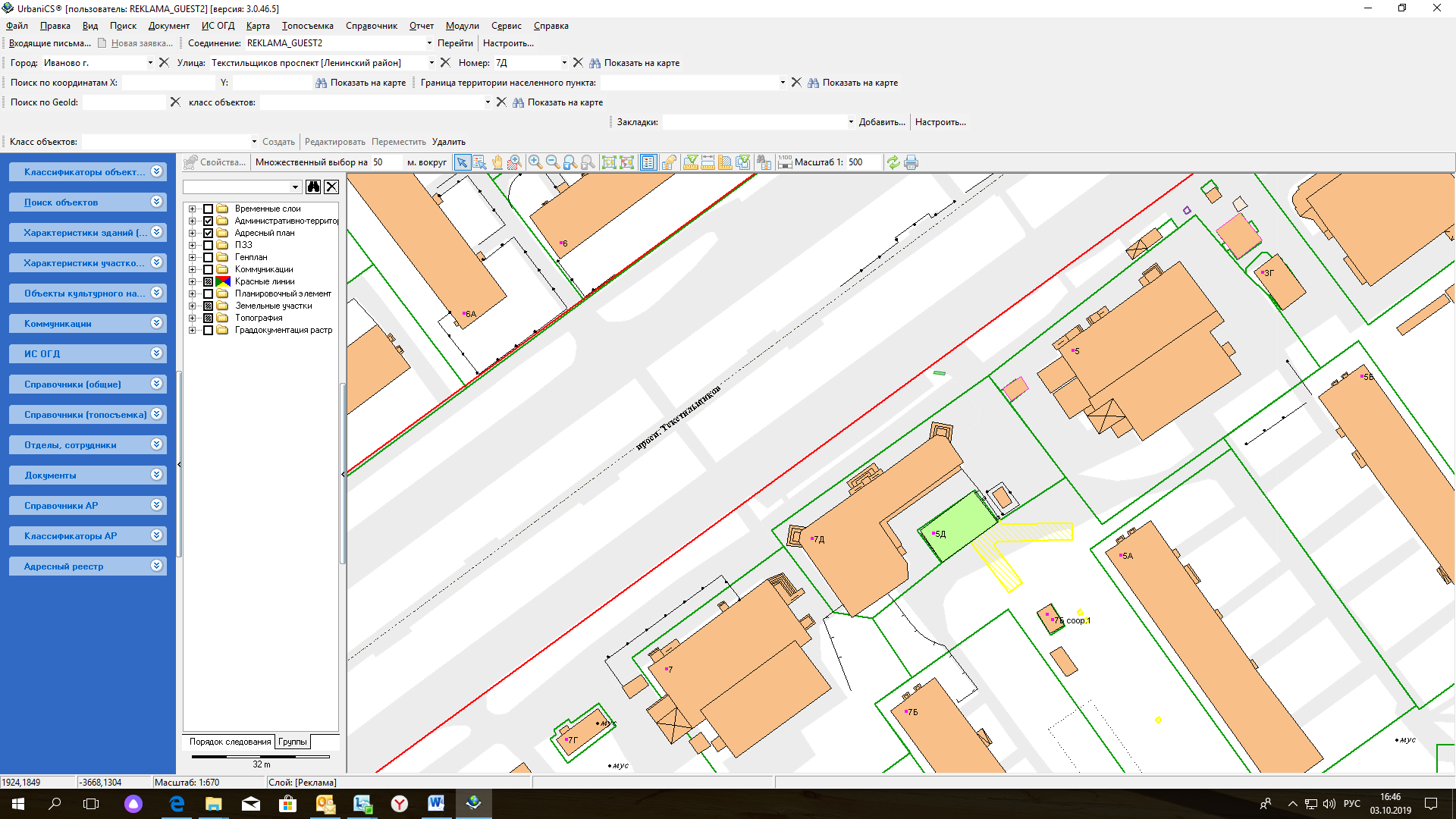 1.2.4. В разделе «Видеоэкраны»:1.2.4.1. Графические изображения (карты) размещения рекламных конструкций             под номерами 365, 594, 595, 596, 601 исключить.1.2.4.2. Дополнить графическими изображениями (картами) размещения рекламных конструкций следующего содержания:«№ 688; Отдельно стоящая рекламная конструкция; ул. Куконковых, у дома 50; Односторонний видеоэкран; 3,0*6,0 м; S=18 кв. м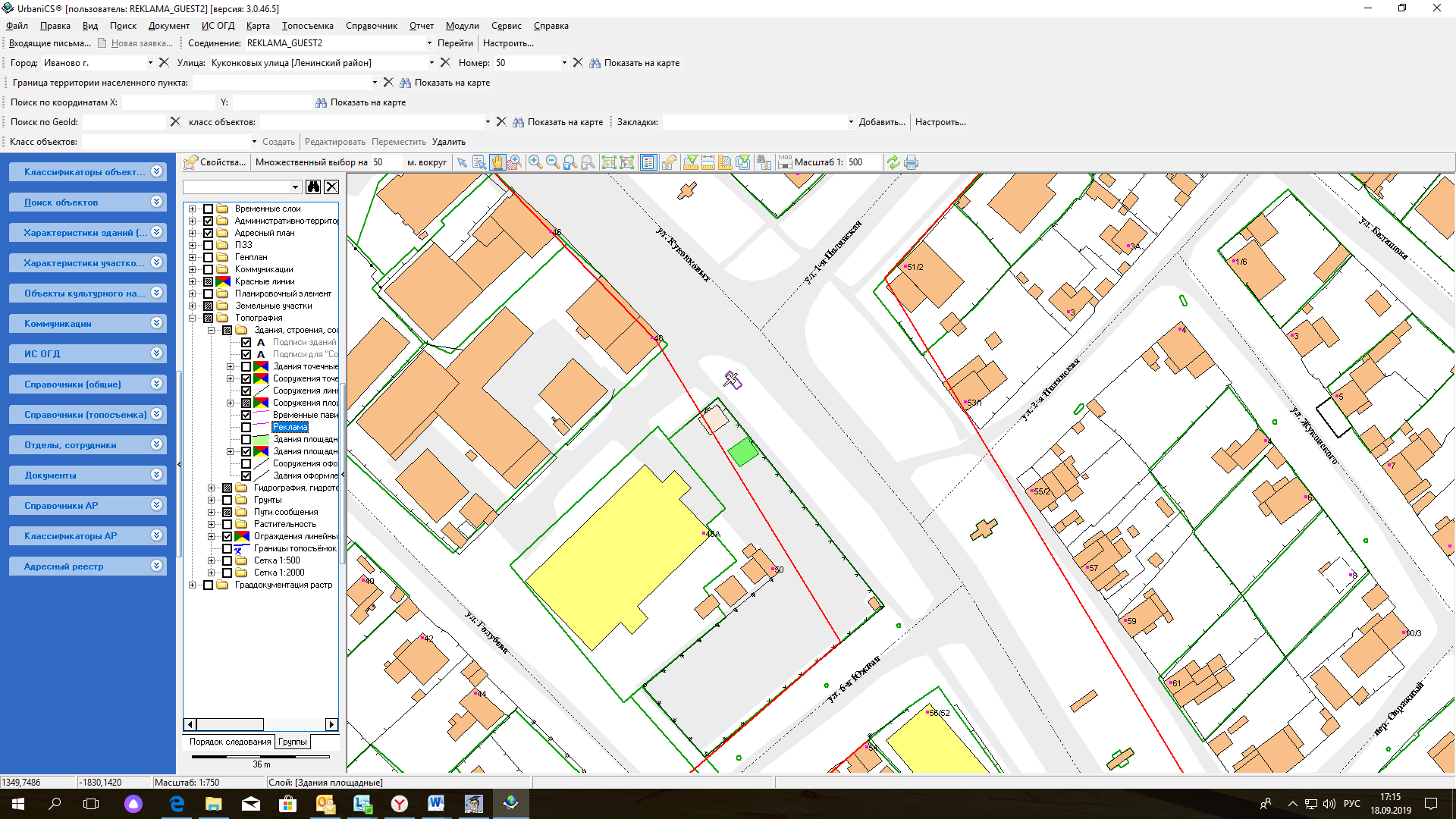 № 689; Отдельно стоящая рекламная конструкция; пр. Шереметевский, у дома 95; Односторонний видеоэкран; 3,0*6,0 м; S=18 кв. м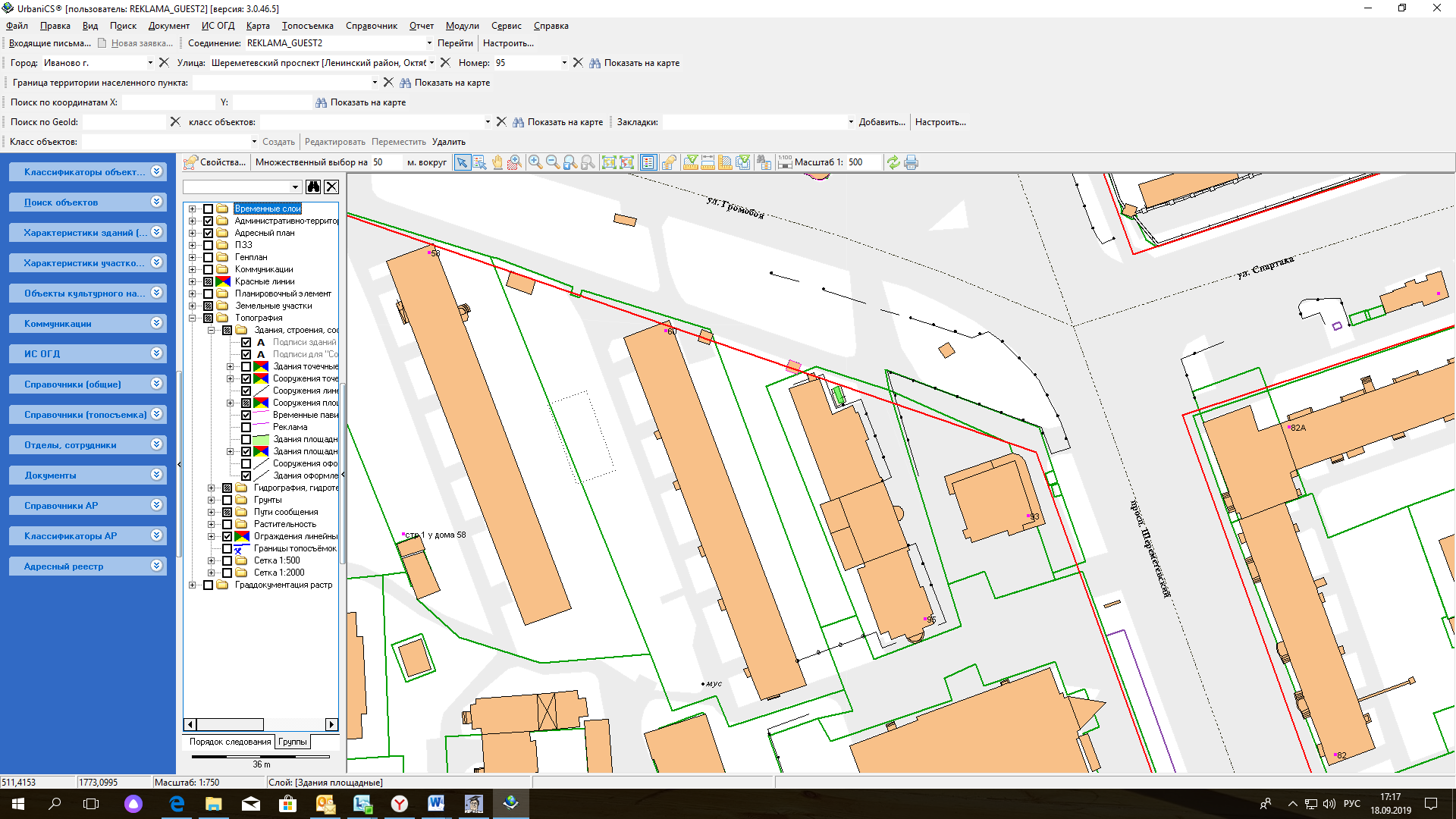 ».1.2.5. В разделе «Рекламные конструкции в форме остановочного навеса»                цифры «4,32» заменить цифрами «21,6».2. Настоящее постановление вступает в силу со дня официального опубликования.3. Опубликовать настоящее постановление в газете «Рабочий край» и разместить  на официальном сайте Администрации города  Иванова в сети Интернет.4Вокзальная площадь, у дома 3две стороны - динамика2,7 x 3,7606Кохомское шоссе, у дома 2одна сторона - динамика, вторая сторона - статика3,0 x 6,07211Микрорайон ДСК, у дома 5одна сторона - динамика, вторая сторона - статика3,0 x 6,07235Проспект Строителей, у дома 6две стороны - динамика3,0 x 6,010840Проспект Ленина, у дома 47две стороны - динамика2,7 x 3,760116Улица Богдана Хмельницкого, у дома 71две стороны - статика3,0 x 6,036117Улица Богдана Хмельницкого, у дома 27 по улице Багаевадве стороны - динамика3,0 x 6,0108119Улица Богдана Хмельницкого, у дома 19две стороны - динамика3,0 x 6,0108123Улица Богдана Хмельницкого, у дома 30две стороны - динамика3,0 x 6,0108139Улица Велижская, у дома 4две стороны - динамика3,0 x 6,0108150Улица Генерала Хлебникова, у дома 3две стороны - динамика3,0 x 6,0108162Улица Ермака, у дома 47две стороны - динамика3,0 x 6,0108177Улица Куконковых, у дома 96одна сторона - динамика, вторая сторона - статика3,0 x 6,072179Улица Куконковых, у дома 145две стороны - динамика3,0 x 6,0108180Улица Куконковых, у дома 82одна сторона - динамика, вторая сторона - статика3,0 x 6,072181Улица Куконковых, у дома 142одна сторона - динамика, вторая сторона - статика3,0 x 6,072215Улица Лежневская, между домами 116 и 120одна сторона - динамика, вторая сторона - статика3,0 x 6,072219Улица Лежневская, у дома 100две стороны - динамика3,0 x 6,0108281Улица Парижской Коммуны, у дома 84аодна сторона - динамика, вторая сторона - статика3,0 x 6,072298Улица Сарментовой, у дома 4одна сторона - динамика, вторая сторона - статика3,0 x 6,072320Улица Станкостроителей, у дома 6одна сторона - динамика, вторая сторона - статика3,0 x 6,072368Шереметевский проспект, у дома 89две стороны - динамика2,7 x 3,760370Шереметевский проспект, у дома 57две стороны - динамика2,7 x 3,760664Улица Фрунзе, у дома 89стела двухсторонняя4,5 x 1,513,5665Улица Ташкентская, у дома 88Дстела двухсторонняя2,8 х 1,47,9667 Улица Фрунзе, у дома 96стела двухсторонняя3,0 x 0,74,2668Улица Фрунзе, у дома 92стела двухсторонняя3,0 x 0,74,2669Улица Фрунзе, у дома 92стела двухсторонняя3,0 x 0,74,2670Улица Фрунзе, у дома 92стела двухсторонняя3,0 x 0,74,2671Проспект Ленина, у дома 51стела двухсторонняя12,8 х 1,846,1672Улица Ташкентская, у д. 88Дфлаговая композиция, двухсторонняя12,0 х 9,054673Улица Шубиных, у дома 26, корпус Бфлаговая композиция, двухсторонняя6, 0 х 5,421,6674Проспект Шереметевский, у дома 117, литер Афлаговая композиция, двухсторонняя6, 0 х 5,421,6675Улица Лежневская, у дома 114флаговая композиция, двухсторонняя6, 0 х 5,421,6676Улица Красных Зорь, у дома 19флаговая композиция, двухсторонняя6, 0 х 5,421,6677Микрорайон Московский, у дома 15флаговая композиция, двухсторонняя6, 0 х 5,421,6678Улица Велижская, у дома 5флаговая композиция, двухсторонняя6, 0 х 5,421,6679Проспект Текстильщиков, у дома 3флаговая композиция, двухсторонняя6, 0 х 5,421,6680Улица Багаева, у дома 31флаговая композиция, двухсторонняя6, 0 х 5,421,6681Кохомское шоссе, у дома 7, корпус Вфлаговая композиция, двухсторонняя6, 0 х 5,421,6682Улица Жарова, у дома 8флаговая композиция, двухсторонняя6, 0 х 5,421,6683Улица Богдана Хмельницкого, у дома 36, корпус Вфлаговая композиция, двухсторонняя6, 0 х 5,421,6684Проспект Шереметевский, у дома 26флаговая композиция, двухсторонняя6, 0 х 5,421,6685Площадь Меланжистов, у дома 5флаговая композиция, двухсторонняя6, 0 х 5,421,6686Улица Наговицыной-Икрянистовой, у дома 6флаговая композиция, двухсторонняя6, 0 х 5,421,6687Проспект Текстильщиков, у дома 7Дфлаговая композиция, двухсторонняя6, 0 х 5,421,6688Улица Куконковых, у дома 50односторонний видеоэкран3,0 х 6,018689Проспект Шереметевский, у дома 95односторонний видеоэкран3,0 х 6,018